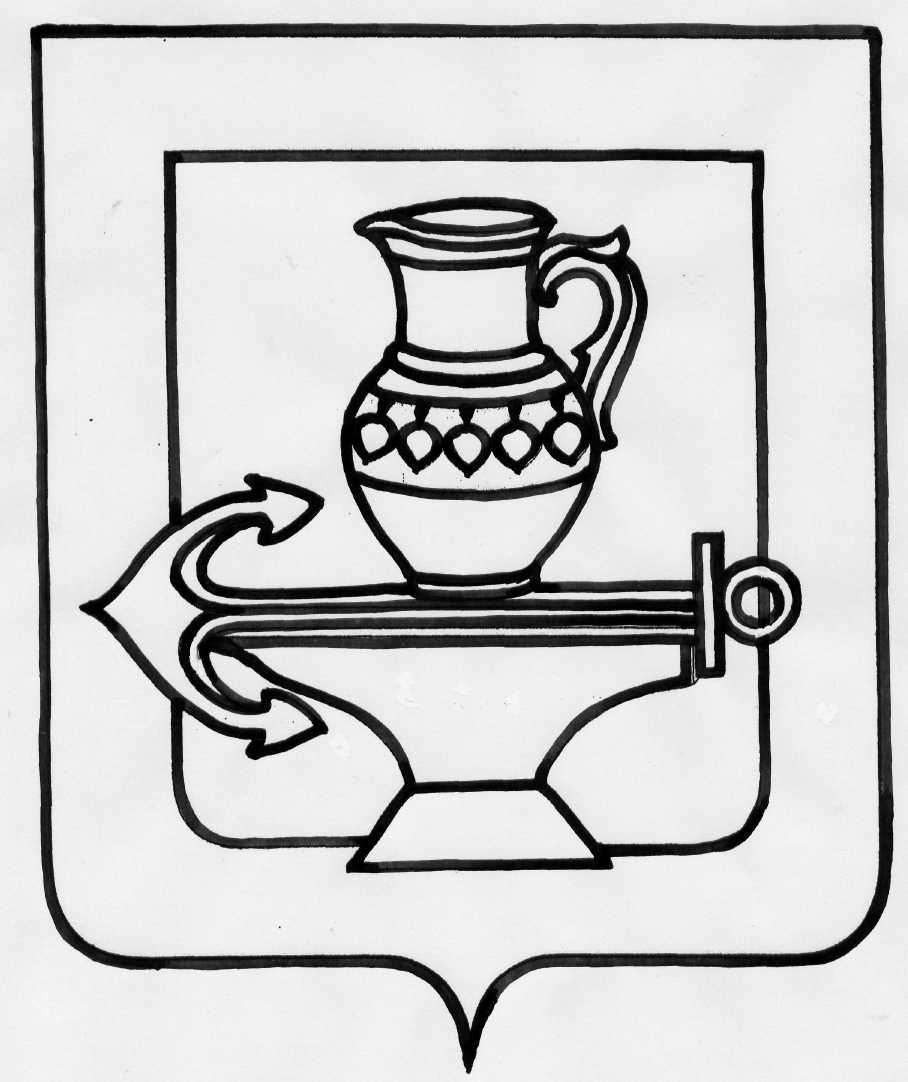 Администрация сельского поселения Ленинский сельсоветЛипецкого муниципального района Липецкой областиРоссийской ФедерацииПОСТАНОВЛЕНИЕ18.04.2016г.                                                                                                                            № 34О внесении изменений в муниципальную программу «Устойчивое развитие сельского поселения Ленинский сельсовет на 2014-2020 годы», утвержденную постановлением  администрации сельского поселения Ленинский сельсовет Липецкого муниципального района Липецкой области № 323 от 02.12.2013г. с изменениями принятыми постановлением администрации сельского поселения Ленинский сельсовет № 2 от 18.01.2016г. «О внесении изменений в муниципальную программу Устойчивое развитие сельского поселения Ленинский сельсовет на 2014-2020 годы», утвержденную постановлением  администрации сельского поселения Ленинский сельсовет Липецкого муниципального района Липецкой области              № 323 от 02.12.2013г.»   В связи с корректировкой программных мероприятий, изменением объёма финансирования и в целях обеспечения эффективного использования бюджетных и организационных ресурсов, администрация сельского поселения Ленинский сельсовет Липецкого муниципального района постановляет:   1. Внести в муниципальную программу «Устойчивое развитие сельского поселения Ленинский сельсовет на 2014-2020 годы», утвержденную постановлением  администрации сельского поселения Ленинский сельсовет Липецкого муниципального района Липецкой области № 323 от 02.12.2013г.  с изменениями принятыми постановлением администрации сельского поселения Ленинский сельсовет № 2 от 18.01.2016г. «О внесении изменений в муниципальную программу Устойчивое развитие сельского поселения Ленинский сельсовет на 2014-2020 годы», утвержденную постановлением  администрации сельского поселения Ленинский сельсовет Липецкого муниципального района Липецкой области № 323 от 02.12.2013г. » изменения (прилагаются).   2 Настоящее постановление вступает в силу со дня его официального обнародования. Глава администрациисельского поселенияЛенинский сельсовет                                                                                            И.И. Жуков                                                                                                      Приложениек постановлению администрации сельского поселения  Ленинский сельсовет Липецкого муниципального района                                                                                                            № 34 от 18.04.2016г.Изменения в  муниципальную программу «Устойчивое развитие сельского поселения Ленинский сельсовет на 2014-2020 годы», утвержденную постановлением  администрации сельского поселения Ленинский сельсовет Липецкого муниципального района Липецкой области № 323 от 02.12.2013г. с изменениями принятыми постановлением администрации сельского поселения Ленинский сельсовет № 2 от 18.01.2016г. «О внесении изменений в муниципальную программу Устойчивое развитие сельского поселения Ленинский сельсовет на 2014-2020 годы», утвержденную постановлением  администрации сельского поселения Ленинский сельсовет Липецкого муниципального района Липецкой области № 323 от 02.12.2013г.» Статья 1.1) В паспорте муниципальной программы графу «Объем финансирования за счет средств местного бюджета всего, в том числе по годам реализации муниципальной программы» изложить в новой редакции:2) статью 4 изложить в новой редакции:«4. Перечень подпрограмм,  сведения о взаимосвязи результатов их выполнения с целевыми индикаторами муниципальной программы   Для решения поставленной цели и задач Программы реализуются четыре  подпрограммы:   1.Подпрограмма 1 «Повышение уровня благоустройства на территории сельского поселения Ленинский сельсовет в 2014-2020 годах»;   2.Подпрограмма 2  «Развитие социальной сферы в сельском поселении Ленинский сельсовет в 2014-2020 годах»;   3.Подпрограмма  3  «Обеспечение безопасности человека на территории сельского поселения Ленинский сельсовет в 2014-2020 годах»;   4. Подпрограмма  4  «Создание системы эффективного муниципального управления в сельском  поселении Ленинский сельсовет на 2014-2020 годы».Подпрограмма «Повышение уровня благоустройства на территории сельского поселения Ленинский сельсовет в 2014-2020 годах» направлена на:	Обеспечение проведения мероприятий по благоустройству территории поселения. Решение задач подпрограммы «Повышение уровня благоустройства на территории сельского поселения Ленинский сельсовет в 2014-2020 годах» заключается в реализации комплекса мероприятий по следующим направлениям:1. Уличное освещение территорий;2. Организация и содержание мест захоронения, памятников;3. Озеленение, благоустройство  территории населенных пунктов сельского поселения;4. Содержание, строительство, ремонт детских и спортивных площадок5. Ликвидация несанкционированных свалок, санитарная очистка территорий.Подпрограмма «Развитие социальной сферы в сельском поселении Ленинский сельсовет в 2014-2020 годах» направлена на:          1. Обеспечение эффективного функционирования объектов социальной сферы;2. Создание условий для вовлечения населения в участие в культурно-досуговых, спортивных мероприятиях. Решение задач подпрограммы «Развитие социальной сферы в сельском поселении  Ленинский сельсовет в 2014-2020 годах» заключается в реализации комплекса мероприятий по следующим направлениям:1.Приобретение спортивного инвентаря и оборудования для  занятий физической культурой и спортом;2. Приобретение компьютерной техники, оборудования, книг;3.Организация и  проведение культурно-досуговых и спортивных мероприятий;4.Обеспечение деятельности культурно - досуговых учреждений.         5. Ремонт объектов культуры.         6. Строительство спортивных сооружений.Подпрограмма «Обеспечение безопасности человека на территории сельского поселения Ленинский  сельсовет в 2014-2020 годах»  направлена на:	 1. Обеспечение проведения мероприятий по ГО и защите населения от ЧС природного и техногенного характера;	2. Обеспечение пожарной безопасности на территории  сельского поселения;	3. Обеспечение видеонаблюдения 	в местах массового пребывания людей и других местах возможного совершения противоправных, террористических и экстремистских действий.	Решение задач подпрограммы «Обеспечение безопасности человека на территории сельского поселения Ленинский сельсовет  в 2014-2020 годах» заключается в реализации мероприятий по следующим направлениям:1.Приобретение огнетушителей, средств индивидуальной защиты, оборудование (комплектация)  пожарных щитов;  2.Обучение и поддержание в постоянной готовности  звена сил РСЧС;3.Обучение неработающего населения действиям при ЧС;4.Проведение аварийно-спасательных и восстановительных работ.5.Приобретение и установка современных видеокамер, в том числе способных реагировать на возникновение нештатных  ситуаций.Подпрограмма «Создание системы эффективного муниципального управления в сельском поселении Ленинский сельсовет  в 2014-2020 годах» направлена на:	1. Повышение  эффективности деятельности органов местного самоуправления сельского поселения Ленинский сельсовет;	2. Создание условий для эффективного управления муниципальным имуществом и земельными участками;         3. Обеспечение проведения мероприятий по разработке градостроительной документации.	Решение задач подпрограммы «Создание системы эффективного муниципального управления в сельском поселении Ленинский  сельсовет  в 2014-2020 годах» заключается в реализации мероприятий по следующим направлениям:1.Повышение квалификации муниципальных служащих;2. Приобретение услуг по сопровождению сетевого программного обеспечения электронного ведения похозяйственного учета;3. Приобретение информационных услуг с использованием информационно-правовых систем;4. Обеспечение условий для профессиональной деятельности работников органа местного самоуправления сельского поселения.5. Изготовление технических паспортов на объекты недвижимости;6. Постановка на кадастровый учет земельных участков;7. Корректировка градостроительной документации о территориальном планировании сельского поселения».3) статью 5 изложить в новой редакции:«5. Краткое описание ресурсного обеспечения  муниципальной программы за счёт бюджетных ассигнований по годам реализации муниципальной программыФинансовое обеспечение реализации Программы в 2014-2020 годах планируется осуществлять за счет бюджетных ассигнований бюджета поселения в пределах предусмотренных лимитов финансирования. Общий объем финансирования Программы за весь период реализации прогнозно составит 161777,6  тыс.руб., в том числе:-подпрограммы «Повышение уровня благоустройства на территории сельского поселения Ленинский сельсовет в 2014-2020 годах»   предположительно 17291,2 тыс.руб.; -подпрограммы «Развитие социальной сферы в сельском поселении Ленинский сельсовет  в 2014-2020 годах» предположительно 23466,7 тыс. руб.;-подпрограммы «Обеспечение безопасности человека на территории сельского поселения Ленинский сельсовет в 2014-2020 годах» предположительно 2500,0 тыс.руб.;-подпрограммы «Создание системы эффективного муниципального управления в сельском поселении Ленинский сельсовет  на 2014-2020 годы» предположительно 4194,0 тыс. руб.»4) подпрограмму  «Создание системы эффективного муниципального управления в сельском поселении Ленинский сельсовет на 2014-2020 годы» изложить в новой редакции:ПАСПОРТподпрограммы муниципальной программы«Создание системы эффективного муниципального управленияв сельском   поселении  Ленинский сельсовет на 2014-2020 годы» (далее - Подпрограмма)1.Характеристика сферы реализации Подпрограммы,описание основных проблем и рисков в сфере муниципального управления в сельском поселении Ленинский сельсоветВ современных условиях встает вопрос о более качественном кадровом наполнении органов местного самоуправления, эффективном использовании их профессиональных и личностных способностей с учетом сложившейся в системе муниципальной службы кадровой ситуации.Эффективность работы органов местного самоуправления напрямую зависит от уровня профессиональной подготовленности муниципальных служащих. Подготовка кадров для органов местного самоуправления является одним из инструментов повышения эффективности муниципального управления. Отсутствие необходимых знаний и профессиональных навыков муниципальных служащих приводит  к низкому качеству управленческих решений.Поэтому современная кадровая политика предъявляет серьезные  требования к подготовке, переподготовке и повышению квалификации муниципальных служащих, формированию кадрового резерва для замещения вакантных должностей муниципальной службы. По состоянию на 1 января . в администрации сельского поселения Ленинский сельсовет Липецкого  муниципального района  проходят службу 6 муниципальных служащих.Возрастной состав муниципальных служащих органов местного самоуправления в сельском поселении: до 30 лет – 17 % (1 человек), от 30 до 50 лет – 66 % (4 человека), от 55 лет – 17 % (1 человек).  Из общего числа муниципальных служащих  высшее профессиональное образование имеют 50 % (3 человека), среднее профессиональное –  50 % (3 человека).Наличие разницы в размерах оплаты труда между муниципальными служащими  и работниками немуниципального сектора  затрудняет привлечение на муниципальную службу молодых квалифицированных специалистов, что снижает эффективность деятельности органов местного самоуправления, ухудшает профессиональный и возрастной состав муниципальных служащих. Работа по повышению качества подготовки кадров для органов местного самоуправления требует увеличения объемов существующей подготовки, переподготовки и повышения квалификации кадров.Достижение необходимых результатов возможно посредством: - методического обеспечения органов местного самоуправления по вопросам практического применения федерального и регионального законодательства о муниципальной службе;- развития современной системы информационно-технического обеспечения муниципальной службы;- использования современных технологий управления;- повышения эффективности кадровой политики в сфере муниципального управления.Реализация Подпрограммы направлена на формирование у муниципальных служащих необходимых профессиональных знаний, умений и навыков, позволяющих эффективно выполнять должностные обязанности.В настоящее время в сфере развития кадрового потенциала муниципальной службы и информационного обеспечения деятельности органов местного самоуправления сохраняется ряд нерешенных проблем, в том числе:- недостаток профессиональных знаний  и опыта муниципальных служащих;- низкая мотивация.В целях формирования качественного кадрового состава, своевременного замещения вакантных должностей на муниципальной службе одним из основных источников пополнения кадров должен стать кадровый резерв.Территориальное планирование развития сельского поселения Ленинский сельсовет  осуществляется посредством разработки градостроительной документации. Разработка градостроительной документации производится на основании градостроительного кодекса Российской Федерации. Документы территориального планирования сельского поселения учитываются при комплексном решении вопросов социально-экономического развития, установления границ муниципальных образований, принятия решений о переводе земель из одной категории в другую, планирования и организации рационального использования земель и их охраны, последующей разработке градостроительной документации других видов, а также при разработке программ социально-экономического развития территорий муниципальных образований, целевых программ, схем и проектов развития инженерной, транспортной и социальной инфраструктур, схем охраны природы и природопользования, схем защиты территорий, подверженных воздействию чрезвычайных ситуаций природного и техногенного характера.2. Приоритеты муниципальной политики в сфере реализации Подпрограммы, задачи, описание показателей задач Подпрограммы	В качестве приоритетных  направлений в сфере муниципального управления в сельском поселении Ленинский сельсовет, на достижение которых направлено содержание программных мероприятий, рассматриваются:-  Организация работы по направлению муниципальных  служащих на курсы повышения квалификации, создание эффективного механизма подбора и расстановки кадров, повышение престижа муниципальной службы и авторитета муниципальных служащих.Проведение данных мероприятий будет способствовать обеспечению единства муниципальной службы, координации деятельности в вопросах поступления на муниципальную службу, ее прохождения, а также профессионального развития муниципальных служащих и формирования квалифицированного кадрового состава муниципальной службы.- приобретение информационных услуг с использованием информационно-правовых систем.- приобретение услуг по сопровождению сетевого программного обеспечения электронного ведения похозяйственного учета.- создание условий для деятельности органов местного самоуправления сельского поселения.Реализация мероприятий будет направлена на организацию работы по финансовому обеспечению деятельности исолнительно-распорядительного органа местного самоуправления,  финансированию расходов на обслуживание деятельности органов местного самоуправления сельского поселения.- постановка на кадастровый учет земельных участков.- изготовление технических планов на объекты недвижимости.- разработка градостроительной документации в соответствии с установленными нормами и правилами.В ходе реализации Программы будет повышена эффективность муниципального управления в сельском поселении путем решения следующих задач:1. Повышение  эффективности деятельности органов местного самоуправления сельского поселения Ленинский сельсовет;2. Обеспечение условий для профессиональной деятельности работников органа местного самоуправления сельского поселения;3. Создание условий для эффективного управления муниципальным имуществом и земельными участками;4. Обеспечение проведения мероприятий по разработке градостроительной документации.	Показателями задач являются:- доля муниципальных служащих, прошедших профессиональную переподготовку, повышение квалификации, %;- число действующих специализированных информационно-правовых систем из области обеспечения деятельности ОМСУ, предназначенных выполнять несмежные функции, ед.- улучшение качества ведения похозяйственного учета в электронном виде,%;- расходы бюджета муниципального образования на содержание работников органа местного самоуправления сельского поселения в расчете на одного жителя, руб.-количество изготовленных технических планов на объекты недвижимости ед.;- количество земельных участков, поставленных на кадастровый учет, ед.- соответствие градостроительной документации установленным нормам и правилам, %.3. Сроки и этапы реализации подпрограммыСрок реализации Подпрограммы охватывает период 2014-2020 годов без выделения этапов.4. Характеристика основных мероприятий Подпрограммы с описанием всех механизмов и инструментов, реализация которых запланирована в составе основных мероприятий   Основное мероприятие 1 задачи 1 Подпрограммы 4 «Организация работы по направлению муниципальных служащих на курсы повышения квалификации» включает:   направление муниципальных служащих на курсы повышения квалификации.    Основное мероприятие 2 задачи 1 Подпрограммы 4 «Приобретение информационных услуг с использованием информационно-правовых систем» включает:    - приобретение услуг по обслуживанию и сопровождению программного обеспечения для бухгалтерского учета;   - приобретение услуг по обслуживанию и сопровождению программного обеспечения для электронного документооборота   Основное мероприятие 3 задачи 1 Подпрограммы 4 «Приобретение услуг по сопровождению сетевого программного обеспечения электронного ведения похозяйственного учета» включает:   приобретение услуг по обслуживанию и сопровождению программного обеспечения «Электронная похозяйственная книга».   Основное мероприятие 1 задачи 2 Подпрограммы 4 «Финансовое обеспечение деятельности исполнительно-распорядительного органа местного самоуправления» позволит создать условия для профессиональной деятельности работников органов местного самоуправления сельского поселения.    Основное мероприятие 1 задачи 3 Подпрограммы 4 «Изготовление технических планов на объекты недвижимости» включает:   проведение технической инвентаризации объектов недвижимости и регистрация прав собственности.    Основное мероприятие 2 задачи 3 Подпрограммы 4 «Постановка на кадастровый учет земельных участков» включает:    обмер земельных участков, постановка их на кадастровый учет, получение правоустанавливающих документов.   Основное мероприятие 1 задачи 4 Подпрограммы 4 «Разработка градостроительной документации в соответствии с установленными нормами и правилами» включает:   корректировку градостроительной документации о территориальном планировании сельского поселения.5. Обоснование объема финансовых ресурсов, необходимых для реализации ПодпрограммыОбщий объем финансирования мероприятий Подпрограммы в 2014-2020 гг. предположительно  составит всего 41944,0 тыс.руб., в том числе: за счет средств бюджета поселения 4194,0 тыс.руб.           Объемы финансирования подпрограммы ежегодно уточняются при формировании бюджета сельского поселения на очередной финансовый год и плановый период.5) приложение № 1 программы изложить в новой редакции:Приложение 1к муниципальной программе«Устойчивое развитие сельского поселения Ленинский сельсовет Липецкого муниципального района Липецкой области на 2014-2020 годы»Сведения об индикаторах цели и показателях задач муниципальной программы«Устойчивое развитие сельского поселения Ленинский сельсовет Липецкого муниципального района Липецкой области на 2014-2020 годы»6)  приложение № 2 программы изложить в новой редакции:Приложение 2к муниципальной программе «Устойчивое развитие сельского поселения Ленинский сельсоветЛипецкого муниципального района Липецкой области на 2014-2020 годы»Ресурсное обеспечение реализации муниципальной программы «Устойчивое развитие сельского поселения Ленинский сельсовет Липецкого муниципального района Липецкой области на 2014-2020 годы»за счет средств бюджета сельского поселения 7) приложение № 3 программы изложить в новой редакции:Приложение 3к муниципальной программе «Устойчивое развитие сельского поселения Ленинский сельсоветЛипецкого муниципального района Липецкой области на 2014-2020 годы»Прогнозная оценка расходов по источникам ресурсного обеспечения на реализацию муниципальной программы «Устойчивое развитие сельского поселения Ленинский сельсовет Липецкого муниципального района Липецкой области на 2014-2020 годы»Объем финансирования за счет средств местного бюджета всего, в том числе по годам реализации муниципальной программы   Объемы финансирования составляют расходы, связанные с реализацией мероприятий, финансируемых за счет средств  бюджета сельского поселения  Ленинский сельсовет всего 161777,6 тыс. руб., из них:2014 год –  21651,9  тыс. руб.;2015 год –  21769,2 тыс. руб.;2016 год –  23951,3  тыс. руб.;2017 год –  23951,3  тыс. руб.; 2018 год –  23551,3   тыс. руб.;2019 год –   23451,3  тыс. руб.;2020 год –  23451,3  тыс. руб.Объемы финансирования программы ежегодно уточняются при формировании  бюджета  сельского поселения  на очередной финансовый год и плановый периодОтветственный исполнитель Администрация сельского поселения Ленинский сельсовет  Липецкого муниципального района Липецкой области Задачи Подпрограммы1. Повышение эффективности деятельности органов местного самоуправления сельского поселения Ленинский сельсовет2. Обеспечение условий для профессиональной деятельности работников органа местного самоуправления сельского поселения. 3.Создание условий для эффективного управления муниципальным имуществом и земельными участками4.Обеспечение проведения мероприятий по разработке градостроительной документацииПоказатели задач ПодпрограммыПоказатель 1 задачи 1:- Доля муниципальных служащих, прошедших профессиональную переподготовку, повышение квалификации, %Показатель 2 задачи1:- число действующих специализированных информационно-правовых систем из области обеспечения деятельности органов местного самоуправления, предназначенных выполнять несмежные функции, ед.Показатель 3 задачи1:- улучшение качества ведения похозяйственного учета в электронном виде, %Показатель 1 задачи 2:- Расходы бюджета муниципального образования на содержание работников органов местного самоуправления сельского поселения в расчете на одного жителя, руб.Показатель 1 задачи 3: - Количество изготовленных технических планов на объекты недвижимости, ед.Показатель 2 задачи 3: - Количество земельных участков, поставленных на кадастровый учет, ед.Показатель 1 задачи 4:- соответствие градостроительной документации установленным нормам и правилам, %Сроки и этапы реализации Подпрограммы2014 – 2020 годыОбъемы финансирования за счёт средств местного бюджета всего, в том числе по годам реализации ПодпрограммыОбъемы финансирования, связанные с реализацией Подпрограммы, финансируемые за счет средств бюджета поселения предположительно  составят всего 4194,0 тыс. руб., из них:2014 год – 492,0 тыс. руб.;2015 год – 492,0 тыс. руб.;2016 год – 642,0 тыс. руб.;2017 год – 642,0 тыс. руб.;2018 год – 642,0 тыс. руб.;2019 год – 642,0 тыс. руб.;2020 год – 642,0 тыс. руб.Объемы финансирования подпрограммы ежегодно уточняются при формировании бюджета поселения на очередной финансовый год и плановый периодОжидаемые результаты реализации ПодпрограммыВ результате реализации Подпрограммы ожидается к  2020 году:   - увеличение доли муниципальных служащих, прошедших профессиональную переподготовку, повышение квалификации до 100%   - увеличение числа действующих специализированных информационных систем из области обеспечения деятельности органов местного самоуправления, предназначенных выполнять несмежные функции на 50-100%   - улучшение качества ведения похозяйственного учета в электронном виде, 100%   - сохранить расходы бюджета муниципального образования на содержание работников органа местного самоуправления сельского поселения;   - количество изготовленных технических планов на объекты недвижимости - 75 ед.   - количество земельных участков, поставленных на кадастровый учет - 75 ед.   - соответствие утвержденной градостроительной документации техническим нормам и правилам, 100%№ п/пНаименование целей, индикаторов, задач, показателей, подпрограмм, основных мероприятийОтветственный исполнитель, соисполнительОтветственный исполнитель, соисполнительОтветственный исполнитель, соисполнительОтветственный исполнитель, соисполнительОтветственный исполнитель, соисполнительОтветственный исполнитель, соисполнительОтветственный исполнитель, соисполнительОтветственный исполнитель, соисполнительОтветственный исполнитель, соисполнительОтветственный исполнитель, соисполнительЕд.измеренЕд.измеренЕд.измеренЕд.измеренЗначения индикаторов и показателейЗначения индикаторов и показателейЗначения индикаторов и показателейЗначения индикаторов и показателейЗначения индикаторов и показателейЗначения индикаторов и показателейЗначения индикаторов и показателейЗначения индикаторов и показателейЗначения индикаторов и показателейЗначения индикаторов и показателейЗначения индикаторов и показателейЗначения индикаторов и показателейЗначения индикаторов и показателейЗначения индикаторов и показателейЗначения индикаторов и показателейЗначения индикаторов и показателейЗначения индикаторов и показателейЗначения индикаторов и показателейЗначения индикаторов и показателейЗначения индикаторов и показателейЗначения индикаторов и показателейЗначения индикаторов и показателейЗначения индикаторов и показателейЗначения индикаторов и показателейЗначения индикаторов и показателейЗначения индикаторов и показателейЗначения индикаторов и показателейЗначения индикаторов и показателейЗначения индикаторов и показателей№ п/пНаименование целей, индикаторов, задач, показателей, подпрограмм, основных мероприятийОтветственный исполнитель, соисполнительОтветственный исполнитель, соисполнительОтветственный исполнитель, соисполнительОтветственный исполнитель, соисполнительОтветственный исполнитель, соисполнительОтветственный исполнитель, соисполнительОтветственный исполнитель, соисполнительОтветственный исполнитель, соисполнительОтветственный исполнитель, соисполнительОтветственный исполнитель, соисполнительЕд.измеренЕд.измеренЕд.измеренЕд.измерен2013 год2013 год2013 год2013 год2013 год2014 год2014 год2014 год2014 год2014 год2014 год2015 год2015 год2015 год2015 год2016 год2016 год2016 год2016 год2016 год2017 год2017 год2017 год2018 год2018 год2019 год2019 год2019 год2020 год12333333333344445555566666677778888899910101111111211Цель муниципальной программыСоздание комфортных условий жизнедеятельности в сельском поселении Ленинский сельсоветЦель муниципальной программыСоздание комфортных условий жизнедеятельности в сельском поселении Ленинский сельсоветЦель муниципальной программыСоздание комфортных условий жизнедеятельности в сельском поселении Ленинский сельсоветЦель муниципальной программыСоздание комфортных условий жизнедеятельности в сельском поселении Ленинский сельсоветЦель муниципальной программыСоздание комфортных условий жизнедеятельности в сельском поселении Ленинский сельсоветЦель муниципальной программыСоздание комфортных условий жизнедеятельности в сельском поселении Ленинский сельсоветЦель муниципальной программыСоздание комфортных условий жизнедеятельности в сельском поселении Ленинский сельсоветЦель муниципальной программыСоздание комфортных условий жизнедеятельности в сельском поселении Ленинский сельсоветЦель муниципальной программыСоздание комфортных условий жизнедеятельности в сельском поселении Ленинский сельсоветЦель муниципальной программыСоздание комфортных условий жизнедеятельности в сельском поселении Ленинский сельсоветЦель муниципальной программыСоздание комфортных условий жизнедеятельности в сельском поселении Ленинский сельсоветЦель муниципальной программыСоздание комфортных условий жизнедеятельности в сельском поселении Ленинский сельсоветЦель муниципальной программыСоздание комфортных условий жизнедеятельности в сельском поселении Ленинский сельсоветЦель муниципальной программыСоздание комфортных условий жизнедеятельности в сельском поселении Ленинский сельсоветЦель муниципальной программыСоздание комфортных условий жизнедеятельности в сельском поселении Ленинский сельсоветЦель муниципальной программыСоздание комфортных условий жизнедеятельности в сельском поселении Ленинский сельсоветЦель муниципальной программыСоздание комфортных условий жизнедеятельности в сельском поселении Ленинский сельсоветЦель муниципальной программыСоздание комфортных условий жизнедеятельности в сельском поселении Ленинский сельсоветЦель муниципальной программыСоздание комфортных условий жизнедеятельности в сельском поселении Ленинский сельсоветЦель муниципальной программыСоздание комфортных условий жизнедеятельности в сельском поселении Ленинский сельсоветЦель муниципальной программыСоздание комфортных условий жизнедеятельности в сельском поселении Ленинский сельсоветЦель муниципальной программыСоздание комфортных условий жизнедеятельности в сельском поселении Ленинский сельсоветЦель муниципальной программыСоздание комфортных условий жизнедеятельности в сельском поселении Ленинский сельсоветЦель муниципальной программыСоздание комфортных условий жизнедеятельности в сельском поселении Ленинский сельсоветЦель муниципальной программыСоздание комфортных условий жизнедеятельности в сельском поселении Ленинский сельсоветЦель муниципальной программыСоздание комфортных условий жизнедеятельности в сельском поселении Ленинский сельсоветЦель муниципальной программыСоздание комфортных условий жизнедеятельности в сельском поселении Ленинский сельсоветЦель муниципальной программыСоздание комфортных условий жизнедеятельности в сельском поселении Ленинский сельсоветЦель муниципальной программыСоздание комфортных условий жизнедеятельности в сельском поселении Ленинский сельсоветЦель муниципальной программыСоздание комфортных условий жизнедеятельности в сельском поселении Ленинский сельсоветЦель муниципальной программыСоздание комфортных условий жизнедеятельности в сельском поселении Ленинский сельсоветЦель муниципальной программыСоздание комфортных условий жизнедеятельности в сельском поселении Ленинский сельсоветЦель муниципальной программыСоздание комфортных условий жизнедеятельности в сельском поселении Ленинский сельсоветЦель муниципальной программыСоздание комфортных условий жизнедеятельности в сельском поселении Ленинский сельсоветЦель муниципальной программыСоздание комфортных условий жизнедеятельности в сельском поселении Ленинский сельсоветЦель муниципальной программыСоздание комфортных условий жизнедеятельности в сельском поселении Ленинский сельсоветЦель муниципальной программыСоздание комфортных условий жизнедеятельности в сельском поселении Ленинский сельсоветЦель муниципальной программыСоздание комфортных условий жизнедеятельности в сельском поселении Ленинский сельсоветЦель муниципальной программыСоздание комфортных условий жизнедеятельности в сельском поселении Ленинский сельсоветЦель муниципальной программыСоздание комфортных условий жизнедеятельности в сельском поселении Ленинский сельсоветЦель муниципальной программыСоздание комфортных условий жизнедеятельности в сельском поселении Ленинский сельсоветЦель муниципальной программыСоздание комфортных условий жизнедеятельности в сельском поселении Ленинский сельсоветЦель муниципальной программыСоздание комфортных условий жизнедеятельности в сельском поселении Ленинский сельсоветЦель муниципальной программыСоздание комфортных условий жизнедеятельности в сельском поселении Ленинский сельсовет22Индикаторы  целиИндикаторы  целиИндикаторы  целиИндикаторы  целиИндикаторы  целиИндикаторы  целиИндикаторы  целиИндикаторы  целиИндикаторы  целиИндикаторы  целиИндикаторы  целиИндикаторы  целиИндикаторы  целиИндикаторы  целиИндикаторы  целиИндикаторы  целиИндикаторы  целиИндикаторы  целиИндикаторы  целиИндикаторы  целиИндикаторы  целиИндикаторы  целиИндикаторы  целиИндикаторы  целиИндикаторы  целиИндикаторы  целиИндикаторы  целиИндикаторы  целиИндикаторы  целиИндикаторы  целиИндикаторы  целиИндикаторы  целиИндикаторы  целиИндикаторы  целиИндикаторы  целиИндикаторы  целиИндикаторы  целиИндикаторы  целиИндикаторы  целиИндикаторы  целиИндикаторы  целиИндикаторы  целиИндикаторы  целиИндикаторы  цели33   Удовлетворенность населения деятельностью органов местного самоуправленияАдминистрация сельского поселения Ленинский сельсоветАдминистрация сельского поселения Ленинский сельсоветАдминистрация сельского поселения Ленинский сельсоветАдминистрация сельского поселения Ленинский сельсоветАдминистрация сельского поселения Ленинский сельсоветАдминистрация сельского поселения Ленинский сельсоветАдминистрация сельского поселения Ленинский сельсоветАдминистрация сельского поселения Ленинский сельсоветАдминистрация сельского поселения Ленинский сельсоветАдминистрация сельского поселения Ленинский сельсовет%%%808080808080828282828282858585858888888888919191939397979710044   Удовлетворенность населения качеством услуг в культурно-досуговой сфереАдминистрация сельского поселения Ленинский сельсоветАдминистрация сельского поселения Ленинский сельсоветАдминистрация сельского поселения Ленинский сельсоветАдминистрация сельского поселения Ленинский сельсоветАдминистрация сельского поселения Ленинский сельсоветАдминистрация сельского поселения Ленинский сельсоветАдминистрация сельского поселения Ленинский сельсоветАдминистрация сельского поселения Ленинский сельсоветАдминистрация сельского поселения Ленинский сельсоветАдминистрация сельского поселения Ленинский сельсовет % % %727272727272767676767676808080808484848484888888929296969610055   Общий ввод жильяАдминистрация сельского поселения Ленинский сельсоветАдминистрация сельского поселения Ленинский сельсоветАдминистрация сельского поселения Ленинский сельсоветАдминистрация сельского поселения Ленинский сельсоветАдминистрация сельского поселения Ленинский сельсоветАдминистрация сельского поселения Ленинский сельсоветАдминистрация сельского поселения Ленинский сельсоветАдминистрация сельского поселения Ленинский сельсоветАдминистрация сельского поселения Ленинский сельсоветАдминистрация сельского поселения Ленинский сельсовет м2 м2 м218321832183218321832183227002700270027002700270035003500350035004100410041004100410059005900590067006700760076007600850066Задача 1 муниципальной программыПовышение уровня внешнего благоустройства и санитарного содержания населенных пунктов сельского поселенияЗадача 1 муниципальной программыПовышение уровня внешнего благоустройства и санитарного содержания населенных пунктов сельского поселенияЗадача 1 муниципальной программыПовышение уровня внешнего благоустройства и санитарного содержания населенных пунктов сельского поселенияЗадача 1 муниципальной программыПовышение уровня внешнего благоустройства и санитарного содержания населенных пунктов сельского поселенияЗадача 1 муниципальной программыПовышение уровня внешнего благоустройства и санитарного содержания населенных пунктов сельского поселенияЗадача 1 муниципальной программыПовышение уровня внешнего благоустройства и санитарного содержания населенных пунктов сельского поселенияЗадача 1 муниципальной программыПовышение уровня внешнего благоустройства и санитарного содержания населенных пунктов сельского поселенияЗадача 1 муниципальной программыПовышение уровня внешнего благоустройства и санитарного содержания населенных пунктов сельского поселенияЗадача 1 муниципальной программыПовышение уровня внешнего благоустройства и санитарного содержания населенных пунктов сельского поселенияЗадача 1 муниципальной программыПовышение уровня внешнего благоустройства и санитарного содержания населенных пунктов сельского поселенияЗадача 1 муниципальной программыПовышение уровня внешнего благоустройства и санитарного содержания населенных пунктов сельского поселенияЗадача 1 муниципальной программыПовышение уровня внешнего благоустройства и санитарного содержания населенных пунктов сельского поселенияЗадача 1 муниципальной программыПовышение уровня внешнего благоустройства и санитарного содержания населенных пунктов сельского поселенияЗадача 1 муниципальной программыПовышение уровня внешнего благоустройства и санитарного содержания населенных пунктов сельского поселенияЗадача 1 муниципальной программыПовышение уровня внешнего благоустройства и санитарного содержания населенных пунктов сельского поселенияЗадача 1 муниципальной программыПовышение уровня внешнего благоустройства и санитарного содержания населенных пунктов сельского поселенияЗадача 1 муниципальной программыПовышение уровня внешнего благоустройства и санитарного содержания населенных пунктов сельского поселенияЗадача 1 муниципальной программыПовышение уровня внешнего благоустройства и санитарного содержания населенных пунктов сельского поселенияЗадача 1 муниципальной программыПовышение уровня внешнего благоустройства и санитарного содержания населенных пунктов сельского поселенияЗадача 1 муниципальной программыПовышение уровня внешнего благоустройства и санитарного содержания населенных пунктов сельского поселенияЗадача 1 муниципальной программыПовышение уровня внешнего благоустройства и санитарного содержания населенных пунктов сельского поселенияЗадача 1 муниципальной программыПовышение уровня внешнего благоустройства и санитарного содержания населенных пунктов сельского поселенияЗадача 1 муниципальной программыПовышение уровня внешнего благоустройства и санитарного содержания населенных пунктов сельского поселенияЗадача 1 муниципальной программыПовышение уровня внешнего благоустройства и санитарного содержания населенных пунктов сельского поселенияЗадача 1 муниципальной программыПовышение уровня внешнего благоустройства и санитарного содержания населенных пунктов сельского поселенияЗадача 1 муниципальной программыПовышение уровня внешнего благоустройства и санитарного содержания населенных пунктов сельского поселенияЗадача 1 муниципальной программыПовышение уровня внешнего благоустройства и санитарного содержания населенных пунктов сельского поселенияЗадача 1 муниципальной программыПовышение уровня внешнего благоустройства и санитарного содержания населенных пунктов сельского поселенияЗадача 1 муниципальной программыПовышение уровня внешнего благоустройства и санитарного содержания населенных пунктов сельского поселенияЗадача 1 муниципальной программыПовышение уровня внешнего благоустройства и санитарного содержания населенных пунктов сельского поселенияЗадача 1 муниципальной программыПовышение уровня внешнего благоустройства и санитарного содержания населенных пунктов сельского поселенияЗадача 1 муниципальной программыПовышение уровня внешнего благоустройства и санитарного содержания населенных пунктов сельского поселенияЗадача 1 муниципальной программыПовышение уровня внешнего благоустройства и санитарного содержания населенных пунктов сельского поселенияЗадача 1 муниципальной программыПовышение уровня внешнего благоустройства и санитарного содержания населенных пунктов сельского поселенияЗадача 1 муниципальной программыПовышение уровня внешнего благоустройства и санитарного содержания населенных пунктов сельского поселенияЗадача 1 муниципальной программыПовышение уровня внешнего благоустройства и санитарного содержания населенных пунктов сельского поселенияЗадача 1 муниципальной программыПовышение уровня внешнего благоустройства и санитарного содержания населенных пунктов сельского поселенияЗадача 1 муниципальной программыПовышение уровня внешнего благоустройства и санитарного содержания населенных пунктов сельского поселенияЗадача 1 муниципальной программыПовышение уровня внешнего благоустройства и санитарного содержания населенных пунктов сельского поселенияЗадача 1 муниципальной программыПовышение уровня внешнего благоустройства и санитарного содержания населенных пунктов сельского поселенияЗадача 1 муниципальной программыПовышение уровня внешнего благоустройства и санитарного содержания населенных пунктов сельского поселенияЗадача 1 муниципальной программыПовышение уровня внешнего благоустройства и санитарного содержания населенных пунктов сельского поселенияЗадача 1 муниципальной программыПовышение уровня внешнего благоустройства и санитарного содержания населенных пунктов сельского поселенияЗадача 1 муниципальной программыПовышение уровня внешнего благоустройства и санитарного содержания населенных пунктов сельского поселения77Показатель 1 задачи 1 программы Объем внебюджетных источников, привлеченных на благоустройство, в расчете на 1 жителяАдминистрация сельского поселения Ленинский сельсоветАдминистрация сельского поселения Ленинский сельсоветАдминистрация сельского поселения Ленинский сельсоветАдминистрация сельского поселения Ленинский сельсоветАдминистрация сельского поселения Ленинский сельсоветАдминистрация сельского поселения Ленинский сельсоветАдминистрация сельского поселения Ленинский сельсоветАдминистрация сельского поселения Ленинский сельсоветтыс. руб.тыс. руб.тыс. руб.тыс. руб.тыс. руб.0,1200,1200,1200,1200,1200,1200,2000,2000,2000,2000,2000,2000,4000,4000,4000,4000,5000,5000,5000,5000,5000,8000,8000,8001,01,01,01,01,01,088Подпрограмма 1«Повышение  уровня благоустройства на  территории  сельского  поселения Ленинский сельсовет в 2014-2020 годах»Подпрограмма 1«Повышение  уровня благоустройства на  территории  сельского  поселения Ленинский сельсовет в 2014-2020 годах»Подпрограмма 1«Повышение  уровня благоустройства на  территории  сельского  поселения Ленинский сельсовет в 2014-2020 годах»Подпрограмма 1«Повышение  уровня благоустройства на  территории  сельского  поселения Ленинский сельсовет в 2014-2020 годах»Подпрограмма 1«Повышение  уровня благоустройства на  территории  сельского  поселения Ленинский сельсовет в 2014-2020 годах»Подпрограмма 1«Повышение  уровня благоустройства на  территории  сельского  поселения Ленинский сельсовет в 2014-2020 годах»Подпрограмма 1«Повышение  уровня благоустройства на  территории  сельского  поселения Ленинский сельсовет в 2014-2020 годах»Подпрограмма 1«Повышение  уровня благоустройства на  территории  сельского  поселения Ленинский сельсовет в 2014-2020 годах»Подпрограмма 1«Повышение  уровня благоустройства на  территории  сельского  поселения Ленинский сельсовет в 2014-2020 годах»Подпрограмма 1«Повышение  уровня благоустройства на  территории  сельского  поселения Ленинский сельсовет в 2014-2020 годах»Подпрограмма 1«Повышение  уровня благоустройства на  территории  сельского  поселения Ленинский сельсовет в 2014-2020 годах»Подпрограмма 1«Повышение  уровня благоустройства на  территории  сельского  поселения Ленинский сельсовет в 2014-2020 годах»Подпрограмма 1«Повышение  уровня благоустройства на  территории  сельского  поселения Ленинский сельсовет в 2014-2020 годах»Подпрограмма 1«Повышение  уровня благоустройства на  территории  сельского  поселения Ленинский сельсовет в 2014-2020 годах»Подпрограмма 1«Повышение  уровня благоустройства на  территории  сельского  поселения Ленинский сельсовет в 2014-2020 годах»Подпрограмма 1«Повышение  уровня благоустройства на  территории  сельского  поселения Ленинский сельсовет в 2014-2020 годах»Подпрограмма 1«Повышение  уровня благоустройства на  территории  сельского  поселения Ленинский сельсовет в 2014-2020 годах»Подпрограмма 1«Повышение  уровня благоустройства на  территории  сельского  поселения Ленинский сельсовет в 2014-2020 годах»Подпрограмма 1«Повышение  уровня благоустройства на  территории  сельского  поселения Ленинский сельсовет в 2014-2020 годах»Подпрограмма 1«Повышение  уровня благоустройства на  территории  сельского  поселения Ленинский сельсовет в 2014-2020 годах»Подпрограмма 1«Повышение  уровня благоустройства на  территории  сельского  поселения Ленинский сельсовет в 2014-2020 годах»Подпрограмма 1«Повышение  уровня благоустройства на  территории  сельского  поселения Ленинский сельсовет в 2014-2020 годах»Подпрограмма 1«Повышение  уровня благоустройства на  территории  сельского  поселения Ленинский сельсовет в 2014-2020 годах»Подпрограмма 1«Повышение  уровня благоустройства на  территории  сельского  поселения Ленинский сельсовет в 2014-2020 годах»Подпрограмма 1«Повышение  уровня благоустройства на  территории  сельского  поселения Ленинский сельсовет в 2014-2020 годах»Подпрограмма 1«Повышение  уровня благоустройства на  территории  сельского  поселения Ленинский сельсовет в 2014-2020 годах»Подпрограмма 1«Повышение  уровня благоустройства на  территории  сельского  поселения Ленинский сельсовет в 2014-2020 годах»Подпрограмма 1«Повышение  уровня благоустройства на  территории  сельского  поселения Ленинский сельсовет в 2014-2020 годах»Подпрограмма 1«Повышение  уровня благоустройства на  территории  сельского  поселения Ленинский сельсовет в 2014-2020 годах»Подпрограмма 1«Повышение  уровня благоустройства на  территории  сельского  поселения Ленинский сельсовет в 2014-2020 годах»Подпрограмма 1«Повышение  уровня благоустройства на  территории  сельского  поселения Ленинский сельсовет в 2014-2020 годах»Подпрограмма 1«Повышение  уровня благоустройства на  территории  сельского  поселения Ленинский сельсовет в 2014-2020 годах»Подпрограмма 1«Повышение  уровня благоустройства на  территории  сельского  поселения Ленинский сельсовет в 2014-2020 годах»Подпрограмма 1«Повышение  уровня благоустройства на  территории  сельского  поселения Ленинский сельсовет в 2014-2020 годах»Подпрограмма 1«Повышение  уровня благоустройства на  территории  сельского  поселения Ленинский сельсовет в 2014-2020 годах»Подпрограмма 1«Повышение  уровня благоустройства на  территории  сельского  поселения Ленинский сельсовет в 2014-2020 годах»Подпрограмма 1«Повышение  уровня благоустройства на  территории  сельского  поселения Ленинский сельсовет в 2014-2020 годах»Подпрограмма 1«Повышение  уровня благоустройства на  территории  сельского  поселения Ленинский сельсовет в 2014-2020 годах»Подпрограмма 1«Повышение  уровня благоустройства на  территории  сельского  поселения Ленинский сельсовет в 2014-2020 годах»Подпрограмма 1«Повышение  уровня благоустройства на  территории  сельского  поселения Ленинский сельсовет в 2014-2020 годах»Подпрограмма 1«Повышение  уровня благоустройства на  территории  сельского  поселения Ленинский сельсовет в 2014-2020 годах»Подпрограмма 1«Повышение  уровня благоустройства на  территории  сельского  поселения Ленинский сельсовет в 2014-2020 годах»Подпрограмма 1«Повышение  уровня благоустройства на  территории  сельского  поселения Ленинский сельсовет в 2014-2020 годах»Подпрограмма 1«Повышение  уровня благоустройства на  территории  сельского  поселения Ленинский сельсовет в 2014-2020 годах»99Задача 1 подпрограммы 1Обеспечение проведения мероприятий по благоустройству территории поселенияЗадача 1 подпрограммы 1Обеспечение проведения мероприятий по благоустройству территории поселенияЗадача 1 подпрограммы 1Обеспечение проведения мероприятий по благоустройству территории поселенияЗадача 1 подпрограммы 1Обеспечение проведения мероприятий по благоустройству территории поселенияЗадача 1 подпрограммы 1Обеспечение проведения мероприятий по благоустройству территории поселенияЗадача 1 подпрограммы 1Обеспечение проведения мероприятий по благоустройству территории поселенияЗадача 1 подпрограммы 1Обеспечение проведения мероприятий по благоустройству территории поселенияЗадача 1 подпрограммы 1Обеспечение проведения мероприятий по благоустройству территории поселенияЗадача 1 подпрограммы 1Обеспечение проведения мероприятий по благоустройству территории поселенияЗадача 1 подпрограммы 1Обеспечение проведения мероприятий по благоустройству территории поселенияЗадача 1 подпрограммы 1Обеспечение проведения мероприятий по благоустройству территории поселенияЗадача 1 подпрограммы 1Обеспечение проведения мероприятий по благоустройству территории поселенияЗадача 1 подпрограммы 1Обеспечение проведения мероприятий по благоустройству территории поселенияЗадача 1 подпрограммы 1Обеспечение проведения мероприятий по благоустройству территории поселенияЗадача 1 подпрограммы 1Обеспечение проведения мероприятий по благоустройству территории поселенияЗадача 1 подпрограммы 1Обеспечение проведения мероприятий по благоустройству территории поселенияЗадача 1 подпрограммы 1Обеспечение проведения мероприятий по благоустройству территории поселенияЗадача 1 подпрограммы 1Обеспечение проведения мероприятий по благоустройству территории поселенияЗадача 1 подпрограммы 1Обеспечение проведения мероприятий по благоустройству территории поселенияЗадача 1 подпрограммы 1Обеспечение проведения мероприятий по благоустройству территории поселенияЗадача 1 подпрограммы 1Обеспечение проведения мероприятий по благоустройству территории поселенияЗадача 1 подпрограммы 1Обеспечение проведения мероприятий по благоустройству территории поселенияЗадача 1 подпрограммы 1Обеспечение проведения мероприятий по благоустройству территории поселенияЗадача 1 подпрограммы 1Обеспечение проведения мероприятий по благоустройству территории поселенияЗадача 1 подпрограммы 1Обеспечение проведения мероприятий по благоустройству территории поселенияЗадача 1 подпрограммы 1Обеспечение проведения мероприятий по благоустройству территории поселенияЗадача 1 подпрограммы 1Обеспечение проведения мероприятий по благоустройству территории поселенияЗадача 1 подпрограммы 1Обеспечение проведения мероприятий по благоустройству территории поселенияЗадача 1 подпрограммы 1Обеспечение проведения мероприятий по благоустройству территории поселенияЗадача 1 подпрограммы 1Обеспечение проведения мероприятий по благоустройству территории поселенияЗадача 1 подпрограммы 1Обеспечение проведения мероприятий по благоустройству территории поселенияЗадача 1 подпрограммы 1Обеспечение проведения мероприятий по благоустройству территории поселенияЗадача 1 подпрограммы 1Обеспечение проведения мероприятий по благоустройству территории поселенияЗадача 1 подпрограммы 1Обеспечение проведения мероприятий по благоустройству территории поселенияЗадача 1 подпрограммы 1Обеспечение проведения мероприятий по благоустройству территории поселенияЗадача 1 подпрограммы 1Обеспечение проведения мероприятий по благоустройству территории поселенияЗадача 1 подпрограммы 1Обеспечение проведения мероприятий по благоустройству территории поселенияЗадача 1 подпрограммы 1Обеспечение проведения мероприятий по благоустройству территории поселенияЗадача 1 подпрограммы 1Обеспечение проведения мероприятий по благоустройству территории поселенияЗадача 1 подпрограммы 1Обеспечение проведения мероприятий по благоустройству территории поселенияЗадача 1 подпрограммы 1Обеспечение проведения мероприятий по благоустройству территории поселенияЗадача 1 подпрограммы 1Обеспечение проведения мероприятий по благоустройству территории поселенияЗадача 1 подпрограммы 1Обеспечение проведения мероприятий по благоустройству территории поселенияЗадача 1 подпрограммы 1Обеспечение проведения мероприятий по благоустройству территории поселения110Показатель 1 задачи 1 подпрограммы 1Количество высаженных деревьев, декоративных кустарниковПоказатель 1 задачи 1 подпрограммы 1Количество высаженных деревьев, декоративных кустарниковед.ед.ед.ед.878787878787878787130130130190190190190190190190250250250250250310430430430430470470500111Основное мероприятие 1 задачи 1 подпрограммы 1озеленение, благоустройство территорий населенных пунктовОсновное мероприятие 1 задачи 1 подпрограммы 1озеленение, благоустройство территорий населенных пунктовАдминистрация сельского поселения Администрация сельского поселения Администрация сельского поселения Администрация сельского поселения Администрация сельского поселения Администрация сельского поселения 112Основное мероприятие 2 задачи 1 подпрограммы 1организация и содержание мест захоронения, памятниковОсновное мероприятие 2 задачи 1 подпрограммы 1организация и содержание мест захоронения, памятниковАдминистрация сельского поселенияАдминистрация сельского поселенияАдминистрация сельского поселенияАдминистрация сельского поселенияАдминистрация сельского поселенияАдминистрация сельского поселения113Показатель 2 задачи 1 подпрограммы 1Количество ликвидированных несанкционированных свалокПоказатель 2 задачи 1 подпрограммы 1Количество ликвидированных несанкционированных свалокед.ед.ед.ед.33333333344444444444444455555666114Основное мероприятие 3 задачи 1 подпрограммы 1выявление и ликвидация несанкционированных свалок, санитарная очистка территорийОсновное мероприятие 3 задачи 1 подпрограммы 1выявление и ликвидация несанкционированных свалок, санитарная очистка территорийАдминистрация сельского поселения Ленинский сельсоветАдминистрация сельского поселения Ленинский сельсоветАдминистрация сельского поселения Ленинский сельсоветАдминистрация сельского поселения Ленинский сельсоветАдминистрация сельского поселения Ленинский сельсоветАдминистрация сельского поселения Ленинский сельсовет115Показатель 3 задачи 1 подпрограммы 1Доля протяженности освещенных частей улиц, проездов в их общей протяженностиПоказатель 3 задачи 1 подпрограммы 1Доля протяженности освещенных частей улиц, проездов в их общей протяженности%%%%4040404040404040405050505353535353535360606060607076767676818190116Основное мероприятие 4 задачи 1 подпрограммы 1Организация и обслуживание уличного освещенияОсновное мероприятие 4 задачи 1 подпрограммы 1Организация и обслуживание уличного освещенияАдминистрация сельского поселения Ленинский сельсоветАдминистрация сельского поселения Ленинский сельсоветАдминистрация сельского поселения Ленинский сельсоветАдминистрация сельского поселения Ленинский сельсоветАдминистрация сельского поселения Ленинский сельсоветАдминистрация сельского поселения Ленинский сельсовет17Показатель 4 задачи 1 подпрограммы 1Объем выполненных мероприятий по очистке дорог от снега в зимний периодПоказатель 4 задачи 1 подпрограммы 1Объем выполненных мероприятий по очистке дорог от снега в зимний периодкмкмкмкм62,662,662,662,662,662,662,662,662,664,764,764,764,764,764,764,764,764,764,764,764,764,764,764,764,764,764,764,764,764,764,764,7118Основное мероприятие 5 задачи 1 подпрограммы 1расчистка дорог от снегаОсновное мероприятие 5 задачи 1 подпрограммы 1расчистка дорог от снегаАдминистрация сельского поселения Ленинский сельсоветАдминистрация сельского поселения Ленинский сельсоветАдминистрация сельского поселения Ленинский сельсоветАдминистрация сельского поселения Ленинский сельсоветАдминистрация сельского поселения Ленинский сельсоветАдминистрация сельского поселения Ленинский сельсовет119Показатель 5 задачи 1Количество построенных детских и спортивных площадокПоказатель 5 задачи 1Количество построенных детских и спортивных площадокед.ед.ед.ед.---------11122222222222211111111220Основное мероприятие 6 задачи 1 подпрограммы 1содержание, строительство, ремонт детских и спортивных площадокОсновное мероприятие 6 задачи 1 подпрограммы 1содержание, строительство, ремонт детских и спортивных площадокАдминистрация сельского поселения Ленинский сельсоветАдминистрация сельского поселения Ленинский сельсоветАдминистрация сельского поселения Ленинский сельсоветАдминистрация сельского поселения Ленинский сельсоветАдминистрация сельского поселения Ленинский сельсоветАдминистрация сельского поселения Ленинский сельсовет221Задача 2 муниципальной программыСоздание условий для развития человеческого потенциалаЗадача 2 муниципальной программыСоздание условий для развития человеческого потенциалаЗадача 2 муниципальной программыСоздание условий для развития человеческого потенциалаЗадача 2 муниципальной программыСоздание условий для развития человеческого потенциалаЗадача 2 муниципальной программыСоздание условий для развития человеческого потенциалаЗадача 2 муниципальной программыСоздание условий для развития человеческого потенциалаЗадача 2 муниципальной программыСоздание условий для развития человеческого потенциалаЗадача 2 муниципальной программыСоздание условий для развития человеческого потенциалаЗадача 2 муниципальной программыСоздание условий для развития человеческого потенциалаЗадача 2 муниципальной программыСоздание условий для развития человеческого потенциалаЗадача 2 муниципальной программыСоздание условий для развития человеческого потенциалаЗадача 2 муниципальной программыСоздание условий для развития человеческого потенциалаЗадача 2 муниципальной программыСоздание условий для развития человеческого потенциалаЗадача 2 муниципальной программыСоздание условий для развития человеческого потенциалаЗадача 2 муниципальной программыСоздание условий для развития человеческого потенциалаЗадача 2 муниципальной программыСоздание условий для развития человеческого потенциалаЗадача 2 муниципальной программыСоздание условий для развития человеческого потенциалаЗадача 2 муниципальной программыСоздание условий для развития человеческого потенциалаЗадача 2 муниципальной программыСоздание условий для развития человеческого потенциалаЗадача 2 муниципальной программыСоздание условий для развития человеческого потенциалаЗадача 2 муниципальной программыСоздание условий для развития человеческого потенциалаЗадача 2 муниципальной программыСоздание условий для развития человеческого потенциалаЗадача 2 муниципальной программыСоздание условий для развития человеческого потенциалаЗадача 2 муниципальной программыСоздание условий для развития человеческого потенциалаЗадача 2 муниципальной программыСоздание условий для развития человеческого потенциалаЗадача 2 муниципальной программыСоздание условий для развития человеческого потенциалаЗадача 2 муниципальной программыСоздание условий для развития человеческого потенциалаЗадача 2 муниципальной программыСоздание условий для развития человеческого потенциалаЗадача 2 муниципальной программыСоздание условий для развития человеческого потенциалаЗадача 2 муниципальной программыСоздание условий для развития человеческого потенциалаЗадача 2 муниципальной программыСоздание условий для развития человеческого потенциалаЗадача 2 муниципальной программыСоздание условий для развития человеческого потенциалаЗадача 2 муниципальной программыСоздание условий для развития человеческого потенциалаЗадача 2 муниципальной программыСоздание условий для развития человеческого потенциалаЗадача 2 муниципальной программыСоздание условий для развития человеческого потенциалаЗадача 2 муниципальной программыСоздание условий для развития человеческого потенциалаЗадача 2 муниципальной программыСоздание условий для развития человеческого потенциалаЗадача 2 муниципальной программыСоздание условий для развития человеческого потенциалаЗадача 2 муниципальной программыСоздание условий для развития человеческого потенциалаЗадача 2 муниципальной программыСоздание условий для развития человеческого потенциалаЗадача 2 муниципальной программыСоздание условий для развития человеческого потенциалаЗадача 2 муниципальной программыСоздание условий для развития человеческого потенциалаЗадача 2 муниципальной программыСоздание условий для развития человеческого потенциалаЗадача 2 муниципальной программыСоздание условий для развития человеческого потенциала222Показатель 1 задачи 2 программыДоля населения, систематически занимающегося физической культурой  и спортом%%%%%45454545454549494949494953,453,453,453,458,758,758,758,758,762,362,362,3676768,468,468,470,5223Показатель 2 задачи 2 программыДоля населения, участвующего в культурно-досуговых мероприятияхАдминистрация сельского поселения Ленинский сельсоветАдминистрация сельского поселения Ленинский сельсоветАдминистрация сельского поселения Ленинский сельсоветАдминистрация сельского поселения Ленинский сельсоветАдминистрация сельского поселения Ленинский сельсоветАдминистрация сельского поселения Ленинский сельсоветАдминистрация сельского поселения Ленинский сельсоветАдминистрация сельского поселения Ленинский сельсовет%%%%%60606060606065656565656571717171767676767679797982,482,487878790,5224Подпрограмма  2 «Развитие социальной сферы в сельском поселении Ленинский сельсовет на 2014-2020 годы»Подпрограмма  2 «Развитие социальной сферы в сельском поселении Ленинский сельсовет на 2014-2020 годы»Подпрограмма  2 «Развитие социальной сферы в сельском поселении Ленинский сельсовет на 2014-2020 годы»Подпрограмма  2 «Развитие социальной сферы в сельском поселении Ленинский сельсовет на 2014-2020 годы»Подпрограмма  2 «Развитие социальной сферы в сельском поселении Ленинский сельсовет на 2014-2020 годы»Подпрограмма  2 «Развитие социальной сферы в сельском поселении Ленинский сельсовет на 2014-2020 годы»Подпрограмма  2 «Развитие социальной сферы в сельском поселении Ленинский сельсовет на 2014-2020 годы»Подпрограмма  2 «Развитие социальной сферы в сельском поселении Ленинский сельсовет на 2014-2020 годы»Подпрограмма  2 «Развитие социальной сферы в сельском поселении Ленинский сельсовет на 2014-2020 годы»Подпрограмма  2 «Развитие социальной сферы в сельском поселении Ленинский сельсовет на 2014-2020 годы»Подпрограмма  2 «Развитие социальной сферы в сельском поселении Ленинский сельсовет на 2014-2020 годы»Подпрограмма  2 «Развитие социальной сферы в сельском поселении Ленинский сельсовет на 2014-2020 годы»Подпрограмма  2 «Развитие социальной сферы в сельском поселении Ленинский сельсовет на 2014-2020 годы»Подпрограмма  2 «Развитие социальной сферы в сельском поселении Ленинский сельсовет на 2014-2020 годы»Подпрограмма  2 «Развитие социальной сферы в сельском поселении Ленинский сельсовет на 2014-2020 годы»Подпрограмма  2 «Развитие социальной сферы в сельском поселении Ленинский сельсовет на 2014-2020 годы»Подпрограмма  2 «Развитие социальной сферы в сельском поселении Ленинский сельсовет на 2014-2020 годы»Подпрограмма  2 «Развитие социальной сферы в сельском поселении Ленинский сельсовет на 2014-2020 годы»Подпрограмма  2 «Развитие социальной сферы в сельском поселении Ленинский сельсовет на 2014-2020 годы»Подпрограмма  2 «Развитие социальной сферы в сельском поселении Ленинский сельсовет на 2014-2020 годы»Подпрограмма  2 «Развитие социальной сферы в сельском поселении Ленинский сельсовет на 2014-2020 годы»Подпрограмма  2 «Развитие социальной сферы в сельском поселении Ленинский сельсовет на 2014-2020 годы»Подпрограмма  2 «Развитие социальной сферы в сельском поселении Ленинский сельсовет на 2014-2020 годы»Подпрограмма  2 «Развитие социальной сферы в сельском поселении Ленинский сельсовет на 2014-2020 годы»Подпрограмма  2 «Развитие социальной сферы в сельском поселении Ленинский сельсовет на 2014-2020 годы»Подпрограмма  2 «Развитие социальной сферы в сельском поселении Ленинский сельсовет на 2014-2020 годы»Подпрограмма  2 «Развитие социальной сферы в сельском поселении Ленинский сельсовет на 2014-2020 годы»Подпрограмма  2 «Развитие социальной сферы в сельском поселении Ленинский сельсовет на 2014-2020 годы»Подпрограмма  2 «Развитие социальной сферы в сельском поселении Ленинский сельсовет на 2014-2020 годы»Подпрограмма  2 «Развитие социальной сферы в сельском поселении Ленинский сельсовет на 2014-2020 годы»Подпрограмма  2 «Развитие социальной сферы в сельском поселении Ленинский сельсовет на 2014-2020 годы»Подпрограмма  2 «Развитие социальной сферы в сельском поселении Ленинский сельсовет на 2014-2020 годы»Подпрограмма  2 «Развитие социальной сферы в сельском поселении Ленинский сельсовет на 2014-2020 годы»Подпрограмма  2 «Развитие социальной сферы в сельском поселении Ленинский сельсовет на 2014-2020 годы»Подпрограмма  2 «Развитие социальной сферы в сельском поселении Ленинский сельсовет на 2014-2020 годы»Подпрограмма  2 «Развитие социальной сферы в сельском поселении Ленинский сельсовет на 2014-2020 годы»Подпрограмма  2 «Развитие социальной сферы в сельском поселении Ленинский сельсовет на 2014-2020 годы»Подпрограмма  2 «Развитие социальной сферы в сельском поселении Ленинский сельсовет на 2014-2020 годы»Подпрограмма  2 «Развитие социальной сферы в сельском поселении Ленинский сельсовет на 2014-2020 годы»Подпрограмма  2 «Развитие социальной сферы в сельском поселении Ленинский сельсовет на 2014-2020 годы»Подпрограмма  2 «Развитие социальной сферы в сельском поселении Ленинский сельсовет на 2014-2020 годы»Подпрограмма  2 «Развитие социальной сферы в сельском поселении Ленинский сельсовет на 2014-2020 годы»Подпрограмма  2 «Развитие социальной сферы в сельском поселении Ленинский сельсовет на 2014-2020 годы»Подпрограмма  2 «Развитие социальной сферы в сельском поселении Ленинский сельсовет на 2014-2020 годы»225Задача 1 подпрограммы 2 Обеспечение эффективного функционирования  объектов социальной сферыЗадача 1 подпрограммы 2 Обеспечение эффективного функционирования  объектов социальной сферыЗадача 1 подпрограммы 2 Обеспечение эффективного функционирования  объектов социальной сферыЗадача 1 подпрограммы 2 Обеспечение эффективного функционирования  объектов социальной сферыЗадача 1 подпрограммы 2 Обеспечение эффективного функционирования  объектов социальной сферыЗадача 1 подпрограммы 2 Обеспечение эффективного функционирования  объектов социальной сферыЗадача 1 подпрограммы 2 Обеспечение эффективного функционирования  объектов социальной сферыЗадача 1 подпрограммы 2 Обеспечение эффективного функционирования  объектов социальной сферыЗадача 1 подпрограммы 2 Обеспечение эффективного функционирования  объектов социальной сферыЗадача 1 подпрограммы 2 Обеспечение эффективного функционирования  объектов социальной сферыЗадача 1 подпрограммы 2 Обеспечение эффективного функционирования  объектов социальной сферыЗадача 1 подпрограммы 2 Обеспечение эффективного функционирования  объектов социальной сферыЗадача 1 подпрограммы 2 Обеспечение эффективного функционирования  объектов социальной сферыЗадача 1 подпрограммы 2 Обеспечение эффективного функционирования  объектов социальной сферыЗадача 1 подпрограммы 2 Обеспечение эффективного функционирования  объектов социальной сферыЗадача 1 подпрограммы 2 Обеспечение эффективного функционирования  объектов социальной сферыЗадача 1 подпрограммы 2 Обеспечение эффективного функционирования  объектов социальной сферыЗадача 1 подпрограммы 2 Обеспечение эффективного функционирования  объектов социальной сферыЗадача 1 подпрограммы 2 Обеспечение эффективного функционирования  объектов социальной сферыЗадача 1 подпрограммы 2 Обеспечение эффективного функционирования  объектов социальной сферыЗадача 1 подпрограммы 2 Обеспечение эффективного функционирования  объектов социальной сферыЗадача 1 подпрограммы 2 Обеспечение эффективного функционирования  объектов социальной сферыЗадача 1 подпрограммы 2 Обеспечение эффективного функционирования  объектов социальной сферыЗадача 1 подпрограммы 2 Обеспечение эффективного функционирования  объектов социальной сферыЗадача 1 подпрограммы 2 Обеспечение эффективного функционирования  объектов социальной сферыЗадача 1 подпрограммы 2 Обеспечение эффективного функционирования  объектов социальной сферыЗадача 1 подпрограммы 2 Обеспечение эффективного функционирования  объектов социальной сферыЗадача 1 подпрограммы 2 Обеспечение эффективного функционирования  объектов социальной сферыЗадача 1 подпрограммы 2 Обеспечение эффективного функционирования  объектов социальной сферыЗадача 1 подпрограммы 2 Обеспечение эффективного функционирования  объектов социальной сферыЗадача 1 подпрограммы 2 Обеспечение эффективного функционирования  объектов социальной сферыЗадача 1 подпрограммы 2 Обеспечение эффективного функционирования  объектов социальной сферыЗадача 1 подпрограммы 2 Обеспечение эффективного функционирования  объектов социальной сферыЗадача 1 подпрограммы 2 Обеспечение эффективного функционирования  объектов социальной сферыЗадача 1 подпрограммы 2 Обеспечение эффективного функционирования  объектов социальной сферыЗадача 1 подпрограммы 2 Обеспечение эффективного функционирования  объектов социальной сферыЗадача 1 подпрограммы 2 Обеспечение эффективного функционирования  объектов социальной сферыЗадача 1 подпрограммы 2 Обеспечение эффективного функционирования  объектов социальной сферыЗадача 1 подпрограммы 2 Обеспечение эффективного функционирования  объектов социальной сферыЗадача 1 подпрограммы 2 Обеспечение эффективного функционирования  объектов социальной сферыЗадача 1 подпрограммы 2 Обеспечение эффективного функционирования  объектов социальной сферыЗадача 1 подпрограммы 2 Обеспечение эффективного функционирования  объектов социальной сферыЗадача 1 подпрограммы 2 Обеспечение эффективного функционирования  объектов социальной сферыЗадача 1 подпрограммы 2 Обеспечение эффективного функционирования  объектов социальной сферы226Показатель 1 задачи 1 подпрограммы 2Площадь отремонтированных учреждений социальной сферыПоказатель 1 задачи 1 подпрограммы 2Площадь отремонтированных учреждений социальной сферыПоказатель 1 задачи 1 подпрограммы 2Площадь отремонтированных учреждений социальной сферыПоказатель 1 задачи 1 подпрограммы 2Площадь отремонтированных учреждений социальной сферыПоказатель 1 задачи 1 подпрограммы 2Площадь отремонтированных учреждений социальной сферыПоказатель 1 задачи 1 подпрограммы 2Площадь отремонтированных учреждений социальной сферым2м2м2м2м2______300300300300300300_________150150150150150100100100100227Основное мероприятие 1 задачи 1 подпрограммы 2ремонт объектов культурыОсновное мероприятие 1 задачи 1 подпрограммы 2ремонт объектов культурыОсновное мероприятие 1 задачи 1 подпрограммы 2ремонт объектов культурыОсновное мероприятие 1 задачи 1 подпрограммы 2ремонт объектов культурыОсновное мероприятие 1 задачи 1 подпрограммы 2ремонт объектов культурыОсновное мероприятие 1 задачи 1 подпрограммы 2ремонт объектов культурыАдминистрация сельского поселения Ленинский сельсоветАдминистрация сельского поселения Ленинский сельсоветАдминистрация сельского поселения Ленинский сельсовет228Основное мероприятие  2 задачи 1 подпрограммы 2приобретение книг, компьютерной техники, оборудованияОсновное мероприятие  2 задачи 1 подпрограммы 2приобретение книг, компьютерной техники, оборудованияОсновное мероприятие  2 задачи 1 подпрограммы 2приобретение книг, компьютерной техники, оборудованияОсновное мероприятие  2 задачи 1 подпрограммы 2приобретение книг, компьютерной техники, оборудованияОсновное мероприятие  2 задачи 1 подпрограммы 2приобретение книг, компьютерной техники, оборудованияОсновное мероприятие  2 задачи 1 подпрограммы 2приобретение книг, компьютерной техники, оборудованияАдминистрация сельского поселения Ленинский сельсоветАдминистрация сельского поселения Ленинский сельсоветАдминистрация сельского поселения Ленинский сельсовет229Задача 2 подпрограммы 2 Создание условий для вовлечения населения в участие в культурно - досуговых,  спортивных мероприятияхЗадача 2 подпрограммы 2 Создание условий для вовлечения населения в участие в культурно - досуговых,  спортивных мероприятияхЗадача 2 подпрограммы 2 Создание условий для вовлечения населения в участие в культурно - досуговых,  спортивных мероприятияхЗадача 2 подпрограммы 2 Создание условий для вовлечения населения в участие в культурно - досуговых,  спортивных мероприятияхЗадача 2 подпрограммы 2 Создание условий для вовлечения населения в участие в культурно - досуговых,  спортивных мероприятияхЗадача 2 подпрограммы 2 Создание условий для вовлечения населения в участие в культурно - досуговых,  спортивных мероприятияхЗадача 2 подпрограммы 2 Создание условий для вовлечения населения в участие в культурно - досуговых,  спортивных мероприятияхЗадача 2 подпрограммы 2 Создание условий для вовлечения населения в участие в культурно - досуговых,  спортивных мероприятияхЗадача 2 подпрограммы 2 Создание условий для вовлечения населения в участие в культурно - досуговых,  спортивных мероприятияхЗадача 2 подпрограммы 2 Создание условий для вовлечения населения в участие в культурно - досуговых,  спортивных мероприятияхЗадача 2 подпрограммы 2 Создание условий для вовлечения населения в участие в культурно - досуговых,  спортивных мероприятияхЗадача 2 подпрограммы 2 Создание условий для вовлечения населения в участие в культурно - досуговых,  спортивных мероприятияхЗадача 2 подпрограммы 2 Создание условий для вовлечения населения в участие в культурно - досуговых,  спортивных мероприятияхЗадача 2 подпрограммы 2 Создание условий для вовлечения населения в участие в культурно - досуговых,  спортивных мероприятияхЗадача 2 подпрограммы 2 Создание условий для вовлечения населения в участие в культурно - досуговых,  спортивных мероприятияхЗадача 2 подпрограммы 2 Создание условий для вовлечения населения в участие в культурно - досуговых,  спортивных мероприятияхЗадача 2 подпрограммы 2 Создание условий для вовлечения населения в участие в культурно - досуговых,  спортивных мероприятияхЗадача 2 подпрограммы 2 Создание условий для вовлечения населения в участие в культурно - досуговых,  спортивных мероприятияхЗадача 2 подпрограммы 2 Создание условий для вовлечения населения в участие в культурно - досуговых,  спортивных мероприятияхЗадача 2 подпрограммы 2 Создание условий для вовлечения населения в участие в культурно - досуговых,  спортивных мероприятияхЗадача 2 подпрограммы 2 Создание условий для вовлечения населения в участие в культурно - досуговых,  спортивных мероприятияхЗадача 2 подпрограммы 2 Создание условий для вовлечения населения в участие в культурно - досуговых,  спортивных мероприятияхЗадача 2 подпрограммы 2 Создание условий для вовлечения населения в участие в культурно - досуговых,  спортивных мероприятияхЗадача 2 подпрограммы 2 Создание условий для вовлечения населения в участие в культурно - досуговых,  спортивных мероприятияхЗадача 2 подпрограммы 2 Создание условий для вовлечения населения в участие в культурно - досуговых,  спортивных мероприятияхЗадача 2 подпрограммы 2 Создание условий для вовлечения населения в участие в культурно - досуговых,  спортивных мероприятияхЗадача 2 подпрограммы 2 Создание условий для вовлечения населения в участие в культурно - досуговых,  спортивных мероприятияхЗадача 2 подпрограммы 2 Создание условий для вовлечения населения в участие в культурно - досуговых,  спортивных мероприятияхЗадача 2 подпрограммы 2 Создание условий для вовлечения населения в участие в культурно - досуговых,  спортивных мероприятияхЗадача 2 подпрограммы 2 Создание условий для вовлечения населения в участие в культурно - досуговых,  спортивных мероприятияхЗадача 2 подпрограммы 2 Создание условий для вовлечения населения в участие в культурно - досуговых,  спортивных мероприятияхЗадача 2 подпрограммы 2 Создание условий для вовлечения населения в участие в культурно - досуговых,  спортивных мероприятияхЗадача 2 подпрограммы 2 Создание условий для вовлечения населения в участие в культурно - досуговых,  спортивных мероприятияхЗадача 2 подпрограммы 2 Создание условий для вовлечения населения в участие в культурно - досуговых,  спортивных мероприятияхЗадача 2 подпрограммы 2 Создание условий для вовлечения населения в участие в культурно - досуговых,  спортивных мероприятияхЗадача 2 подпрограммы 2 Создание условий для вовлечения населения в участие в культурно - досуговых,  спортивных мероприятияхЗадача 2 подпрограммы 2 Создание условий для вовлечения населения в участие в культурно - досуговых,  спортивных мероприятияхЗадача 2 подпрограммы 2 Создание условий для вовлечения населения в участие в культурно - досуговых,  спортивных мероприятияхЗадача 2 подпрограммы 2 Создание условий для вовлечения населения в участие в культурно - досуговых,  спортивных мероприятияхЗадача 2 подпрограммы 2 Создание условий для вовлечения населения в участие в культурно - досуговых,  спортивных мероприятияхЗадача 2 подпрограммы 2 Создание условий для вовлечения населения в участие в культурно - досуговых,  спортивных мероприятияхЗадача 2 подпрограммы 2 Создание условий для вовлечения населения в участие в культурно - досуговых,  спортивных мероприятияхЗадача 2 подпрограммы 2 Создание условий для вовлечения населения в участие в культурно - досуговых,  спортивных мероприятияхЗадача 2 подпрограммы 2 Создание условий для вовлечения населения в участие в культурно - досуговых,  спортивных мероприятиях330Показатель 1 задачи 2 подпрограммы 2Доля  участников культурно-досуговых, спортивных мероприятийПоказатель 1 задачи 2 подпрограммы 2Доля  участников культурно-досуговых, спортивных мероприятийПоказатель 1 задачи 2 подпрограммы 2Доля  участников культурно-досуговых, спортивных мероприятийПоказатель 1 задачи 2 подпрограммы 2Доля  участников культурно-досуговых, спортивных мероприятийПоказатель 1 задачи 2 подпрограммы 2Доля  участников культурно-досуговых, спортивных мероприятийПоказатель 1 задачи 2 подпрограммы 2Доля  участников культурно-досуговых, спортивных мероприятий%%%%%20,320,320,320,320,320,337,837,837,837,837,837,845454545565656565667,367,367,374,974,985,785,785,790,5331Показатель 2 задачи 2 подпрограммы 2Количество проведенных  культурно - досуговых,  спортивных мероприятийПоказатель 2 задачи 2 подпрограммы 2Количество проведенных  культурно - досуговых,  спортивных мероприятийПоказатель 2 задачи 2 подпрограммы 2Количество проведенных  культурно - досуговых,  спортивных мероприятийПоказатель 2 задачи 2 подпрограммы 2Количество проведенных  культурно - досуговых,  спортивных мероприятийПоказатель 2 задачи 2 подпрограммы 2Количество проведенных  культурно - досуговых,  спортивных мероприятийПоказатель 2 задачи 2 подпрограммы 2Количество проведенных  культурно - досуговых,  спортивных мероприятийед.ед.ед.ед.ед.141414141414181818181818232323232828282828343434414145454548332Основное мероприятие 1 задачи 2 подпрограммы 2приобретение спортивного инвентаря и оборудования для занятий физической культурой и спортомОсновное мероприятие 1 задачи 2 подпрограммы 2приобретение спортивного инвентаря и оборудования для занятий физической культурой и спортомОсновное мероприятие 1 задачи 2 подпрограммы 2приобретение спортивного инвентаря и оборудования для занятий физической культурой и спортомОсновное мероприятие 1 задачи 2 подпрограммы 2приобретение спортивного инвентаря и оборудования для занятий физической культурой и спортомОсновное мероприятие 1 задачи 2 подпрограммы 2приобретение спортивного инвентаря и оборудования для занятий физической культурой и спортомОсновное мероприятие 1 задачи 2 подпрограммы 2приобретение спортивного инвентаря и оборудования для занятий физической культурой и спортомАдминистрация сельского поселения Ленинский сельсоветАдминистрация сельского поселения Ленинский сельсоветАдминистрация сельского поселения Ленинский сельсовет333Основное мероприятие 2 задачи 2 подпрограммы 2организация и проведение спортивных, культурно-массовых мероприятийОсновное мероприятие 2 задачи 2 подпрограммы 2организация и проведение спортивных, культурно-массовых мероприятийОсновное мероприятие 2 задачи 2 подпрограммы 2организация и проведение спортивных, культурно-массовых мероприятийОсновное мероприятие 2 задачи 2 подпрограммы 2организация и проведение спортивных, культурно-массовых мероприятийОсновное мероприятие 2 задачи 2 подпрограммы 2организация и проведение спортивных, культурно-массовых мероприятийОсновное мероприятие 2 задачи 2 подпрограммы 2организация и проведение спортивных, культурно-массовых мероприятийАдминистрация сельского поселения Ленинский сельсоветАдминистрация сельского поселения Ленинский сельсоветАдминистрация сельского поселения Ленинский сельсовет334Показатель 3 задачи 2 подпрограммы 2Количество построенных спортивных сооруженийПоказатель 3 задачи 2 подпрограммы 2Количество построенных спортивных сооруженийПоказатель 3 задачи 2 подпрограммы 2Количество построенных спортивных сооруженийПоказатель 3 задачи 2 подпрограммы 2Количество построенных спортивных сооруженийПоказатель 3 задачи 2 подпрограммы 2Количество построенных спортивных сооруженийПоказатель 3 задачи 2 подпрограммы 2Количество построенных спортивных сооруженийед.ед.ед.ед.ед.------111111111111111111222222335Основное мероприятие 3 задачи 2 подпрограммы 2обеспечение деятельности культурно-досуговых учрежденийОсновное мероприятие 3 задачи 2 подпрограммы 2обеспечение деятельности культурно-досуговых учрежденийОсновное мероприятие 3 задачи 2 подпрограммы 2обеспечение деятельности культурно-досуговых учрежденийОсновное мероприятие 3 задачи 2 подпрограммы 2обеспечение деятельности культурно-досуговых учрежденийОсновное мероприятие 3 задачи 2 подпрограммы 2обеспечение деятельности культурно-досуговых учрежденийОсновное мероприятие 3 задачи 2 подпрограммы 2обеспечение деятельности культурно-досуговых учрежденийАдминистрация сельского поселения Ленинский сельсоветАдминистрация сельского поселения Ленинский сельсоветАдминистрация сельского поселения Ленинский сельсовет336Основное мероприятие 4 задачи 2 подпрограммы 2строительство спортивных сооруженийОсновное мероприятие 4 задачи 2 подпрограммы 2строительство спортивных сооруженийОсновное мероприятие 4 задачи 2 подпрограммы 2строительство спортивных сооруженийОсновное мероприятие 4 задачи 2 подпрограммы 2строительство спортивных сооруженийОсновное мероприятие 4 задачи 2 подпрограммы 2строительство спортивных сооруженийОсновное мероприятие 4 задачи 2 подпрограммы 2строительство спортивных сооруженийАдминистрация сельского поселения Ленинский сельсоветАдминистрация сельского поселения Ленинский сельсоветАдминистрация сельского поселения Ленинский сельсовет337Задача 3 муниципальной программыСоздание условий для безопасного проживания, работы и отдыха на территории поселенияЗадача 3 муниципальной программыСоздание условий для безопасного проживания, работы и отдыха на территории поселенияЗадача 3 муниципальной программыСоздание условий для безопасного проживания, работы и отдыха на территории поселенияЗадача 3 муниципальной программыСоздание условий для безопасного проживания, работы и отдыха на территории поселенияЗадача 3 муниципальной программыСоздание условий для безопасного проживания, работы и отдыха на территории поселенияЗадача 3 муниципальной программыСоздание условий для безопасного проживания, работы и отдыха на территории поселенияЗадача 3 муниципальной программыСоздание условий для безопасного проживания, работы и отдыха на территории поселенияЗадача 3 муниципальной программыСоздание условий для безопасного проживания, работы и отдыха на территории поселенияЗадача 3 муниципальной программыСоздание условий для безопасного проживания, работы и отдыха на территории поселенияЗадача 3 муниципальной программыСоздание условий для безопасного проживания, работы и отдыха на территории поселенияЗадача 3 муниципальной программыСоздание условий для безопасного проживания, работы и отдыха на территории поселенияЗадача 3 муниципальной программыСоздание условий для безопасного проживания, работы и отдыха на территории поселенияЗадача 3 муниципальной программыСоздание условий для безопасного проживания, работы и отдыха на территории поселенияЗадача 3 муниципальной программыСоздание условий для безопасного проживания, работы и отдыха на территории поселенияЗадача 3 муниципальной программыСоздание условий для безопасного проживания, работы и отдыха на территории поселенияЗадача 3 муниципальной программыСоздание условий для безопасного проживания, работы и отдыха на территории поселенияЗадача 3 муниципальной программыСоздание условий для безопасного проживания, работы и отдыха на территории поселенияЗадача 3 муниципальной программыСоздание условий для безопасного проживания, работы и отдыха на территории поселенияЗадача 3 муниципальной программыСоздание условий для безопасного проживания, работы и отдыха на территории поселенияЗадача 3 муниципальной программыСоздание условий для безопасного проживания, работы и отдыха на территории поселенияЗадача 3 муниципальной программыСоздание условий для безопасного проживания, работы и отдыха на территории поселенияЗадача 3 муниципальной программыСоздание условий для безопасного проживания, работы и отдыха на территории поселенияЗадача 3 муниципальной программыСоздание условий для безопасного проживания, работы и отдыха на территории поселенияЗадача 3 муниципальной программыСоздание условий для безопасного проживания, работы и отдыха на территории поселенияЗадача 3 муниципальной программыСоздание условий для безопасного проживания, работы и отдыха на территории поселенияЗадача 3 муниципальной программыСоздание условий для безопасного проживания, работы и отдыха на территории поселенияЗадача 3 муниципальной программыСоздание условий для безопасного проживания, работы и отдыха на территории поселенияЗадача 3 муниципальной программыСоздание условий для безопасного проживания, работы и отдыха на территории поселенияЗадача 3 муниципальной программыСоздание условий для безопасного проживания, работы и отдыха на территории поселенияЗадача 3 муниципальной программыСоздание условий для безопасного проживания, работы и отдыха на территории поселенияЗадача 3 муниципальной программыСоздание условий для безопасного проживания, работы и отдыха на территории поселенияЗадача 3 муниципальной программыСоздание условий для безопасного проживания, работы и отдыха на территории поселенияЗадача 3 муниципальной программыСоздание условий для безопасного проживания, работы и отдыха на территории поселенияЗадача 3 муниципальной программыСоздание условий для безопасного проживания, работы и отдыха на территории поселенияЗадача 3 муниципальной программыСоздание условий для безопасного проживания, работы и отдыха на территории поселенияЗадача 3 муниципальной программыСоздание условий для безопасного проживания, работы и отдыха на территории поселенияЗадача 3 муниципальной программыСоздание условий для безопасного проживания, работы и отдыха на территории поселенияЗадача 3 муниципальной программыСоздание условий для безопасного проживания, работы и отдыха на территории поселенияЗадача 3 муниципальной программыСоздание условий для безопасного проживания, работы и отдыха на территории поселенияЗадача 3 муниципальной программыСоздание условий для безопасного проживания, работы и отдыха на территории поселенияЗадача 3 муниципальной программыСоздание условий для безопасного проживания, работы и отдыха на территории поселенияЗадача 3 муниципальной программыСоздание условий для безопасного проживания, работы и отдыха на территории поселенияЗадача 3 муниципальной программыСоздание условий для безопасного проживания, работы и отдыха на территории поселенияЗадача 3 муниципальной программыСоздание условий для безопасного проживания, работы и отдыха на территории поселения338Показатель 1 задачи 3 программыДоля обученного неработающего населения действиям при ЧСПоказатель 1 задачи 3 программыДоля обученного неработающего населения действиям при ЧСПоказатель 1 задачи 3 программыДоля обученного неработающего населения действиям при ЧС%%%%%%43434343434354545454546161616666666666727272777780808087339Показатель 2 задачи 3 программыКоличество проведенных занятий с населением по обеспечению мер пожарной безопасностиПоказатель 2 задачи 3 программыКоличество проведенных занятий с населением по обеспечению мер пожарной безопасностиПоказатель 2 задачи 3 программыКоличество проведенных занятий с населением по обеспечению мер пожарной безопасностиед.ед.ед.ед.ед.ед.3333333333333333333333333333440Показатель 3 задачи 3 программыКоличество мест массового пребывания людей и других мест возможного совершения противоправных, террористических и экстремистских действий, оборудованных системами видеонаблюдения, ед.Показатель 3 задачи 3 программыКоличество мест массового пребывания людей и других мест возможного совершения противоправных, террористических и экстремистских действий, оборудованных системами видеонаблюдения, ед.Показатель 3 задачи 3 программыКоличество мест массового пребывания людей и других мест возможного совершения противоправных, террористических и экстремистских действий, оборудованных системами видеонаблюдения, ед.ед.ед.ед.ед.ед.ед.--------------5555533322----441Подпрограмма 3«Обеспечение безопасности человека  на территории  сельского поселения Ленинский сельсовет в 2014-2020 годах»Подпрограмма 3«Обеспечение безопасности человека  на территории  сельского поселения Ленинский сельсовет в 2014-2020 годах»Подпрограмма 3«Обеспечение безопасности человека  на территории  сельского поселения Ленинский сельсовет в 2014-2020 годах»Подпрограмма 3«Обеспечение безопасности человека  на территории  сельского поселения Ленинский сельсовет в 2014-2020 годах»Подпрограмма 3«Обеспечение безопасности человека  на территории  сельского поселения Ленинский сельсовет в 2014-2020 годах»Подпрограмма 3«Обеспечение безопасности человека  на территории  сельского поселения Ленинский сельсовет в 2014-2020 годах»Подпрограмма 3«Обеспечение безопасности человека  на территории  сельского поселения Ленинский сельсовет в 2014-2020 годах»Подпрограмма 3«Обеспечение безопасности человека  на территории  сельского поселения Ленинский сельсовет в 2014-2020 годах»Подпрограмма 3«Обеспечение безопасности человека  на территории  сельского поселения Ленинский сельсовет в 2014-2020 годах»Подпрограмма 3«Обеспечение безопасности человека  на территории  сельского поселения Ленинский сельсовет в 2014-2020 годах»Подпрограмма 3«Обеспечение безопасности человека  на территории  сельского поселения Ленинский сельсовет в 2014-2020 годах»Подпрограмма 3«Обеспечение безопасности человека  на территории  сельского поселения Ленинский сельсовет в 2014-2020 годах»Подпрограмма 3«Обеспечение безопасности человека  на территории  сельского поселения Ленинский сельсовет в 2014-2020 годах»Подпрограмма 3«Обеспечение безопасности человека  на территории  сельского поселения Ленинский сельсовет в 2014-2020 годах»Подпрограмма 3«Обеспечение безопасности человека  на территории  сельского поселения Ленинский сельсовет в 2014-2020 годах»Подпрограмма 3«Обеспечение безопасности человека  на территории  сельского поселения Ленинский сельсовет в 2014-2020 годах»Подпрограмма 3«Обеспечение безопасности человека  на территории  сельского поселения Ленинский сельсовет в 2014-2020 годах»Подпрограмма 3«Обеспечение безопасности человека  на территории  сельского поселения Ленинский сельсовет в 2014-2020 годах»Подпрограмма 3«Обеспечение безопасности человека  на территории  сельского поселения Ленинский сельсовет в 2014-2020 годах»Подпрограмма 3«Обеспечение безопасности человека  на территории  сельского поселения Ленинский сельсовет в 2014-2020 годах»Подпрограмма 3«Обеспечение безопасности человека  на территории  сельского поселения Ленинский сельсовет в 2014-2020 годах»Подпрограмма 3«Обеспечение безопасности человека  на территории  сельского поселения Ленинский сельсовет в 2014-2020 годах»Подпрограмма 3«Обеспечение безопасности человека  на территории  сельского поселения Ленинский сельсовет в 2014-2020 годах»Подпрограмма 3«Обеспечение безопасности человека  на территории  сельского поселения Ленинский сельсовет в 2014-2020 годах»Подпрограмма 3«Обеспечение безопасности человека  на территории  сельского поселения Ленинский сельсовет в 2014-2020 годах»Подпрограмма 3«Обеспечение безопасности человека  на территории  сельского поселения Ленинский сельсовет в 2014-2020 годах»Подпрограмма 3«Обеспечение безопасности человека  на территории  сельского поселения Ленинский сельсовет в 2014-2020 годах»Подпрограмма 3«Обеспечение безопасности человека  на территории  сельского поселения Ленинский сельсовет в 2014-2020 годах»Подпрограмма 3«Обеспечение безопасности человека  на территории  сельского поселения Ленинский сельсовет в 2014-2020 годах»Подпрограмма 3«Обеспечение безопасности человека  на территории  сельского поселения Ленинский сельсовет в 2014-2020 годах»Подпрограмма 3«Обеспечение безопасности человека  на территории  сельского поселения Ленинский сельсовет в 2014-2020 годах»Подпрограмма 3«Обеспечение безопасности человека  на территории  сельского поселения Ленинский сельсовет в 2014-2020 годах»Подпрограмма 3«Обеспечение безопасности человека  на территории  сельского поселения Ленинский сельсовет в 2014-2020 годах»Подпрограмма 3«Обеспечение безопасности человека  на территории  сельского поселения Ленинский сельсовет в 2014-2020 годах»Подпрограмма 3«Обеспечение безопасности человека  на территории  сельского поселения Ленинский сельсовет в 2014-2020 годах»Подпрограмма 3«Обеспечение безопасности человека  на территории  сельского поселения Ленинский сельсовет в 2014-2020 годах»Подпрограмма 3«Обеспечение безопасности человека  на территории  сельского поселения Ленинский сельсовет в 2014-2020 годах»Подпрограмма 3«Обеспечение безопасности человека  на территории  сельского поселения Ленинский сельсовет в 2014-2020 годах»Подпрограмма 3«Обеспечение безопасности человека  на территории  сельского поселения Ленинский сельсовет в 2014-2020 годах»Подпрограмма 3«Обеспечение безопасности человека  на территории  сельского поселения Ленинский сельсовет в 2014-2020 годах»Подпрограмма 3«Обеспечение безопасности человека  на территории  сельского поселения Ленинский сельсовет в 2014-2020 годах»Подпрограмма 3«Обеспечение безопасности человека  на территории  сельского поселения Ленинский сельсовет в 2014-2020 годах»Подпрограмма 3«Обеспечение безопасности человека  на территории  сельского поселения Ленинский сельсовет в 2014-2020 годах»Подпрограмма 3«Обеспечение безопасности человека  на территории  сельского поселения Ленинский сельсовет в 2014-2020 годах»442Задача 1 Подпрограммы 3Обеспечение проведения мероприятий по ГО и защите  населения от ЧС природного и техногенного характераЗадача 1 Подпрограммы 3Обеспечение проведения мероприятий по ГО и защите  населения от ЧС природного и техногенного характераЗадача 1 Подпрограммы 3Обеспечение проведения мероприятий по ГО и защите  населения от ЧС природного и техногенного характераЗадача 1 Подпрограммы 3Обеспечение проведения мероприятий по ГО и защите  населения от ЧС природного и техногенного характераЗадача 1 Подпрограммы 3Обеспечение проведения мероприятий по ГО и защите  населения от ЧС природного и техногенного характераЗадача 1 Подпрограммы 3Обеспечение проведения мероприятий по ГО и защите  населения от ЧС природного и техногенного характераЗадача 1 Подпрограммы 3Обеспечение проведения мероприятий по ГО и защите  населения от ЧС природного и техногенного характераЗадача 1 Подпрограммы 3Обеспечение проведения мероприятий по ГО и защите  населения от ЧС природного и техногенного характераЗадача 1 Подпрограммы 3Обеспечение проведения мероприятий по ГО и защите  населения от ЧС природного и техногенного характераЗадача 1 Подпрограммы 3Обеспечение проведения мероприятий по ГО и защите  населения от ЧС природного и техногенного характераЗадача 1 Подпрограммы 3Обеспечение проведения мероприятий по ГО и защите  населения от ЧС природного и техногенного характераЗадача 1 Подпрограммы 3Обеспечение проведения мероприятий по ГО и защите  населения от ЧС природного и техногенного характераЗадача 1 Подпрограммы 3Обеспечение проведения мероприятий по ГО и защите  населения от ЧС природного и техногенного характераЗадача 1 Подпрограммы 3Обеспечение проведения мероприятий по ГО и защите  населения от ЧС природного и техногенного характераЗадача 1 Подпрограммы 3Обеспечение проведения мероприятий по ГО и защите  населения от ЧС природного и техногенного характераЗадача 1 Подпрограммы 3Обеспечение проведения мероприятий по ГО и защите  населения от ЧС природного и техногенного характераЗадача 1 Подпрограммы 3Обеспечение проведения мероприятий по ГО и защите  населения от ЧС природного и техногенного характераЗадача 1 Подпрограммы 3Обеспечение проведения мероприятий по ГО и защите  населения от ЧС природного и техногенного характераЗадача 1 Подпрограммы 3Обеспечение проведения мероприятий по ГО и защите  населения от ЧС природного и техногенного характераЗадача 1 Подпрограммы 3Обеспечение проведения мероприятий по ГО и защите  населения от ЧС природного и техногенного характераЗадача 1 Подпрограммы 3Обеспечение проведения мероприятий по ГО и защите  населения от ЧС природного и техногенного характераЗадача 1 Подпрограммы 3Обеспечение проведения мероприятий по ГО и защите  населения от ЧС природного и техногенного характераЗадача 1 Подпрограммы 3Обеспечение проведения мероприятий по ГО и защите  населения от ЧС природного и техногенного характераЗадача 1 Подпрограммы 3Обеспечение проведения мероприятий по ГО и защите  населения от ЧС природного и техногенного характераЗадача 1 Подпрограммы 3Обеспечение проведения мероприятий по ГО и защите  населения от ЧС природного и техногенного характераЗадача 1 Подпрограммы 3Обеспечение проведения мероприятий по ГО и защите  населения от ЧС природного и техногенного характераЗадача 1 Подпрограммы 3Обеспечение проведения мероприятий по ГО и защите  населения от ЧС природного и техногенного характераЗадача 1 Подпрограммы 3Обеспечение проведения мероприятий по ГО и защите  населения от ЧС природного и техногенного характераЗадача 1 Подпрограммы 3Обеспечение проведения мероприятий по ГО и защите  населения от ЧС природного и техногенного характераЗадача 1 Подпрограммы 3Обеспечение проведения мероприятий по ГО и защите  населения от ЧС природного и техногенного характераЗадача 1 Подпрограммы 3Обеспечение проведения мероприятий по ГО и защите  населения от ЧС природного и техногенного характераЗадача 1 Подпрограммы 3Обеспечение проведения мероприятий по ГО и защите  населения от ЧС природного и техногенного характераЗадача 1 Подпрограммы 3Обеспечение проведения мероприятий по ГО и защите  населения от ЧС природного и техногенного характераЗадача 1 Подпрограммы 3Обеспечение проведения мероприятий по ГО и защите  населения от ЧС природного и техногенного характераЗадача 1 Подпрограммы 3Обеспечение проведения мероприятий по ГО и защите  населения от ЧС природного и техногенного характераЗадача 1 Подпрограммы 3Обеспечение проведения мероприятий по ГО и защите  населения от ЧС природного и техногенного характераЗадача 1 Подпрограммы 3Обеспечение проведения мероприятий по ГО и защите  населения от ЧС природного и техногенного характераЗадача 1 Подпрограммы 3Обеспечение проведения мероприятий по ГО и защите  населения от ЧС природного и техногенного характераЗадача 1 Подпрограммы 3Обеспечение проведения мероприятий по ГО и защите  населения от ЧС природного и техногенного характераЗадача 1 Подпрограммы 3Обеспечение проведения мероприятий по ГО и защите  населения от ЧС природного и техногенного характераЗадача 1 Подпрограммы 3Обеспечение проведения мероприятий по ГО и защите  населения от ЧС природного и техногенного характераЗадача 1 Подпрограммы 3Обеспечение проведения мероприятий по ГО и защите  населения от ЧС природного и техногенного характераЗадача 1 Подпрограммы 3Обеспечение проведения мероприятий по ГО и защите  населения от ЧС природного и техногенного характераЗадача 1 Подпрограммы 3Обеспечение проведения мероприятий по ГО и защите  населения от ЧС природного и техногенного характера443Показатель 1 задачи 1 подпрограммы 3Доля населения, охваченного системой оповещения в случае возникновения ЧС,%Показатель 1 задачи 1 подпрограммы 3Доля населения, охваченного системой оповещения в случае возникновения ЧС,%Показатель 1 задачи 1 подпрограммы 3Доля населения, охваченного системой оповещения в случае возникновения ЧС,% % % % % % %30303030303040404040405757576868686868777777858590909095444Основное мероприятие 1 задачи 1 подпрограммы 3организация системы оповещения населения в случае возникновения ЧСОсновное мероприятие 1 задачи 1 подпрограммы 3организация системы оповещения населения в случае возникновения ЧСОсновное мероприятие 1 задачи 1 подпрограммы 3организация системы оповещения населения в случае возникновения ЧСАдминистрация сельского поселения Ленинский сельсоветАдминистрация сельского поселения Ленинский сельсоветАдминистрация сельского поселения Ленинский сельсоветАдминистрация сельского поселения Ленинский сельсоветАдминистрация сельского поселения Ленинский сельсоветАдминистрация сельского поселения Ленинский сельсоветАдминистрация сельского поселения Ленинский сельсовет445Задача 2 Подпрограммы 3Обеспечение пожарной безопасности на территории сельского поселения Ленинский  сельсоветЗадача 2 Подпрограммы 3Обеспечение пожарной безопасности на территории сельского поселения Ленинский  сельсоветЗадача 2 Подпрограммы 3Обеспечение пожарной безопасности на территории сельского поселения Ленинский  сельсоветЗадача 2 Подпрограммы 3Обеспечение пожарной безопасности на территории сельского поселения Ленинский  сельсоветЗадача 2 Подпрограммы 3Обеспечение пожарной безопасности на территории сельского поселения Ленинский  сельсоветЗадача 2 Подпрограммы 3Обеспечение пожарной безопасности на территории сельского поселения Ленинский  сельсоветЗадача 2 Подпрограммы 3Обеспечение пожарной безопасности на территории сельского поселения Ленинский  сельсоветЗадача 2 Подпрограммы 3Обеспечение пожарной безопасности на территории сельского поселения Ленинский  сельсоветЗадача 2 Подпрограммы 3Обеспечение пожарной безопасности на территории сельского поселения Ленинский  сельсоветЗадача 2 Подпрограммы 3Обеспечение пожарной безопасности на территории сельского поселения Ленинский  сельсоветЗадача 2 Подпрограммы 3Обеспечение пожарной безопасности на территории сельского поселения Ленинский  сельсоветЗадача 2 Подпрограммы 3Обеспечение пожарной безопасности на территории сельского поселения Ленинский  сельсоветЗадача 2 Подпрограммы 3Обеспечение пожарной безопасности на территории сельского поселения Ленинский  сельсоветЗадача 2 Подпрограммы 3Обеспечение пожарной безопасности на территории сельского поселения Ленинский  сельсоветЗадача 2 Подпрограммы 3Обеспечение пожарной безопасности на территории сельского поселения Ленинский  сельсоветЗадача 2 Подпрограммы 3Обеспечение пожарной безопасности на территории сельского поселения Ленинский  сельсоветЗадача 2 Подпрограммы 3Обеспечение пожарной безопасности на территории сельского поселения Ленинский  сельсоветЗадача 2 Подпрограммы 3Обеспечение пожарной безопасности на территории сельского поселения Ленинский  сельсоветЗадача 2 Подпрограммы 3Обеспечение пожарной безопасности на территории сельского поселения Ленинский  сельсоветЗадача 2 Подпрограммы 3Обеспечение пожарной безопасности на территории сельского поселения Ленинский  сельсоветЗадача 2 Подпрограммы 3Обеспечение пожарной безопасности на территории сельского поселения Ленинский  сельсоветЗадача 2 Подпрограммы 3Обеспечение пожарной безопасности на территории сельского поселения Ленинский  сельсоветЗадача 2 Подпрограммы 3Обеспечение пожарной безопасности на территории сельского поселения Ленинский  сельсоветЗадача 2 Подпрограммы 3Обеспечение пожарной безопасности на территории сельского поселения Ленинский  сельсоветЗадача 2 Подпрограммы 3Обеспечение пожарной безопасности на территории сельского поселения Ленинский  сельсоветЗадача 2 Подпрограммы 3Обеспечение пожарной безопасности на территории сельского поселения Ленинский  сельсоветЗадача 2 Подпрограммы 3Обеспечение пожарной безопасности на территории сельского поселения Ленинский  сельсоветЗадача 2 Подпрограммы 3Обеспечение пожарной безопасности на территории сельского поселения Ленинский  сельсоветЗадача 2 Подпрограммы 3Обеспечение пожарной безопасности на территории сельского поселения Ленинский  сельсоветЗадача 2 Подпрограммы 3Обеспечение пожарной безопасности на территории сельского поселения Ленинский  сельсоветЗадача 2 Подпрограммы 3Обеспечение пожарной безопасности на территории сельского поселения Ленинский  сельсоветЗадача 2 Подпрограммы 3Обеспечение пожарной безопасности на территории сельского поселения Ленинский  сельсоветЗадача 2 Подпрограммы 3Обеспечение пожарной безопасности на территории сельского поселения Ленинский  сельсоветЗадача 2 Подпрограммы 3Обеспечение пожарной безопасности на территории сельского поселения Ленинский  сельсоветЗадача 2 Подпрограммы 3Обеспечение пожарной безопасности на территории сельского поселения Ленинский  сельсоветЗадача 2 Подпрограммы 3Обеспечение пожарной безопасности на территории сельского поселения Ленинский  сельсоветЗадача 2 Подпрограммы 3Обеспечение пожарной безопасности на территории сельского поселения Ленинский  сельсоветЗадача 2 Подпрограммы 3Обеспечение пожарной безопасности на территории сельского поселения Ленинский  сельсоветЗадача 2 Подпрограммы 3Обеспечение пожарной безопасности на территории сельского поселения Ленинский  сельсоветЗадача 2 Подпрограммы 3Обеспечение пожарной безопасности на территории сельского поселения Ленинский  сельсоветЗадача 2 Подпрограммы 3Обеспечение пожарной безопасности на территории сельского поселения Ленинский  сельсоветЗадача 2 Подпрограммы 3Обеспечение пожарной безопасности на территории сельского поселения Ленинский  сельсоветЗадача 2 Подпрограммы 3Обеспечение пожарной безопасности на территории сельского поселения Ленинский  сельсоветЗадача 2 Подпрограммы 3Обеспечение пожарной безопасности на территории сельского поселения Ленинский  сельсовет446Показатель 1 задачи 2 подпрограммы 3Доля затрат бюджета поселения на мероприятия пожарной безопасностиПоказатель 1 задачи 2 подпрограммы 3Доля затрат бюджета поселения на мероприятия пожарной безопасностиПоказатель 1 задачи 2 подпрограммы 3Доля затрат бюджета поселения на мероприятия пожарной безопасности%%%%%%0,010,010,010,010,010,010,10,10,10,10,10,10,10,10,20,20,20,20,20,30,30,30,50,51111447Основное  мероприятие 1 задачи 2 подпрограммы 3обеспечение пожарной безопасности на территории сельского поселенияОсновное  мероприятие 1 задачи 2 подпрограммы 3обеспечение пожарной безопасности на территории сельского поселенияОсновное  мероприятие 1 задачи 2 подпрограммы 3обеспечение пожарной безопасности на территории сельского поселенияАдминистрация сельского поселенияАдминистрация сельского поселенияАдминистрация сельского поселенияАдминистрация сельского поселенияАдминистрация сельского поселенияАдминистрация сельского поселенияАдминистрация сельского поселения448Основное  мероприятие 2 задачи 2 подпрограммы 3Поддержание в готовности добровольной пожарной охраныОсновное  мероприятие 2 задачи 2 подпрограммы 3Поддержание в готовности добровольной пожарной охраныОсновное  мероприятие 2 задачи 2 подпрограммы 3Поддержание в готовности добровольной пожарной охраныАдминистрация сельского поселения Администрация сельского поселения Администрация сельского поселения Администрация сельского поселения Администрация сельского поселения Администрация сельского поселения Администрация сельского поселения 449Основное  мероприятие 3 задачи 2 подпрограммы 3Проведение занятий с населением по обеспечению мер пожарной безопасностиОсновное  мероприятие 3 задачи 2 подпрограммы 3Проведение занятий с населением по обеспечению мер пожарной безопасностиОсновное  мероприятие 3 задачи 2 подпрограммы 3Проведение занятий с населением по обеспечению мер пожарной безопасностиАдминистрация сельского поселения Администрация сельского поселения Администрация сельского поселения Администрация сельского поселения Администрация сельского поселения Администрация сельского поселения Администрация сельского поселения 550Задача 3 Подпрограммы 3Обеспечение видеонаблюдения	в местах массового пребывания людей и других местах возможного совершения противоправных, террористических и экстремистских действийЗадача 3 Подпрограммы 3Обеспечение видеонаблюдения	в местах массового пребывания людей и других местах возможного совершения противоправных, террористических и экстремистских действийЗадача 3 Подпрограммы 3Обеспечение видеонаблюдения	в местах массового пребывания людей и других местах возможного совершения противоправных, террористических и экстремистских действийЗадача 3 Подпрограммы 3Обеспечение видеонаблюдения	в местах массового пребывания людей и других местах возможного совершения противоправных, террористических и экстремистских действийЗадача 3 Подпрограммы 3Обеспечение видеонаблюдения	в местах массового пребывания людей и других местах возможного совершения противоправных, террористических и экстремистских действийЗадача 3 Подпрограммы 3Обеспечение видеонаблюдения	в местах массового пребывания людей и других местах возможного совершения противоправных, террористических и экстремистских действийЗадача 3 Подпрограммы 3Обеспечение видеонаблюдения	в местах массового пребывания людей и других местах возможного совершения противоправных, террористических и экстремистских действийЗадача 3 Подпрограммы 3Обеспечение видеонаблюдения	в местах массового пребывания людей и других местах возможного совершения противоправных, террористических и экстремистских действийЗадача 3 Подпрограммы 3Обеспечение видеонаблюдения	в местах массового пребывания людей и других местах возможного совершения противоправных, террористических и экстремистских действийЗадача 3 Подпрограммы 3Обеспечение видеонаблюдения	в местах массового пребывания людей и других местах возможного совершения противоправных, террористических и экстремистских действийЗадача 3 Подпрограммы 3Обеспечение видеонаблюдения	в местах массового пребывания людей и других местах возможного совершения противоправных, террористических и экстремистских действийЗадача 3 Подпрограммы 3Обеспечение видеонаблюдения	в местах массового пребывания людей и других местах возможного совершения противоправных, террористических и экстремистских действийЗадача 3 Подпрограммы 3Обеспечение видеонаблюдения	в местах массового пребывания людей и других местах возможного совершения противоправных, террористических и экстремистских действийЗадача 3 Подпрограммы 3Обеспечение видеонаблюдения	в местах массового пребывания людей и других местах возможного совершения противоправных, террористических и экстремистских действийЗадача 3 Подпрограммы 3Обеспечение видеонаблюдения	в местах массового пребывания людей и других местах возможного совершения противоправных, террористических и экстремистских действийЗадача 3 Подпрограммы 3Обеспечение видеонаблюдения	в местах массового пребывания людей и других местах возможного совершения противоправных, террористических и экстремистских действийЗадача 3 Подпрограммы 3Обеспечение видеонаблюдения	в местах массового пребывания людей и других местах возможного совершения противоправных, террористических и экстремистских действийЗадача 3 Подпрограммы 3Обеспечение видеонаблюдения	в местах массового пребывания людей и других местах возможного совершения противоправных, террористических и экстремистских действийЗадача 3 Подпрограммы 3Обеспечение видеонаблюдения	в местах массового пребывания людей и других местах возможного совершения противоправных, террористических и экстремистских действийЗадача 3 Подпрограммы 3Обеспечение видеонаблюдения	в местах массового пребывания людей и других местах возможного совершения противоправных, террористических и экстремистских действийЗадача 3 Подпрограммы 3Обеспечение видеонаблюдения	в местах массового пребывания людей и других местах возможного совершения противоправных, террористических и экстремистских действийЗадача 3 Подпрограммы 3Обеспечение видеонаблюдения	в местах массового пребывания людей и других местах возможного совершения противоправных, террористических и экстремистских действийЗадача 3 Подпрограммы 3Обеспечение видеонаблюдения	в местах массового пребывания людей и других местах возможного совершения противоправных, террористических и экстремистских действийЗадача 3 Подпрограммы 3Обеспечение видеонаблюдения	в местах массового пребывания людей и других местах возможного совершения противоправных, террористических и экстремистских действийЗадача 3 Подпрограммы 3Обеспечение видеонаблюдения	в местах массового пребывания людей и других местах возможного совершения противоправных, террористических и экстремистских действийЗадача 3 Подпрограммы 3Обеспечение видеонаблюдения	в местах массового пребывания людей и других местах возможного совершения противоправных, террористических и экстремистских действийЗадача 3 Подпрограммы 3Обеспечение видеонаблюдения	в местах массового пребывания людей и других местах возможного совершения противоправных, террористических и экстремистских действийЗадача 3 Подпрограммы 3Обеспечение видеонаблюдения	в местах массового пребывания людей и других местах возможного совершения противоправных, террористических и экстремистских действийЗадача 3 Подпрограммы 3Обеспечение видеонаблюдения	в местах массового пребывания людей и других местах возможного совершения противоправных, террористических и экстремистских действийЗадача 3 Подпрограммы 3Обеспечение видеонаблюдения	в местах массового пребывания людей и других местах возможного совершения противоправных, террористических и экстремистских действийЗадача 3 Подпрограммы 3Обеспечение видеонаблюдения	в местах массового пребывания людей и других местах возможного совершения противоправных, террористических и экстремистских действийЗадача 3 Подпрограммы 3Обеспечение видеонаблюдения	в местах массового пребывания людей и других местах возможного совершения противоправных, террористических и экстремистских действийЗадача 3 Подпрограммы 3Обеспечение видеонаблюдения	в местах массового пребывания людей и других местах возможного совершения противоправных, террористических и экстремистских действийЗадача 3 Подпрограммы 3Обеспечение видеонаблюдения	в местах массового пребывания людей и других местах возможного совершения противоправных, террористических и экстремистских действийЗадача 3 Подпрограммы 3Обеспечение видеонаблюдения	в местах массового пребывания людей и других местах возможного совершения противоправных, террористических и экстремистских действийЗадача 3 Подпрограммы 3Обеспечение видеонаблюдения	в местах массового пребывания людей и других местах возможного совершения противоправных, террористических и экстремистских действийЗадача 3 Подпрограммы 3Обеспечение видеонаблюдения	в местах массового пребывания людей и других местах возможного совершения противоправных, террористических и экстремистских действийЗадача 3 Подпрограммы 3Обеспечение видеонаблюдения	в местах массового пребывания людей и других местах возможного совершения противоправных, террористических и экстремистских действийЗадача 3 Подпрограммы 3Обеспечение видеонаблюдения	в местах массового пребывания людей и других местах возможного совершения противоправных, террористических и экстремистских действийЗадача 3 Подпрограммы 3Обеспечение видеонаблюдения	в местах массового пребывания людей и других местах возможного совершения противоправных, террористических и экстремистских действийЗадача 3 Подпрограммы 3Обеспечение видеонаблюдения	в местах массового пребывания людей и других местах возможного совершения противоправных, террористических и экстремистских действийЗадача 3 Подпрограммы 3Обеспечение видеонаблюдения	в местах массового пребывания людей и других местах возможного совершения противоправных, террористических и экстремистских действийЗадача 3 Подпрограммы 3Обеспечение видеонаблюдения	в местах массового пребывания людей и других местах возможного совершения противоправных, террористических и экстремистских действийЗадача 3 Подпрограммы 3Обеспечение видеонаблюдения	в местах массового пребывания людей и других местах возможного совершения противоправных, террористических и экстремистских действий551Показатель 1 задачи 3 подпрограммы 3Количество приобретенных и установленных видеокамер, ед.Показатель 1 задачи 3 подпрограммы 3Количество приобретенных и установленных видеокамер, ед.Показатель 1 задачи 3 подпрограммы 3Количество приобретенных и установленных видеокамер, ед.ед.ед.ед.ед.ед.ед.--------------101010101010101055----552Основное  мероприятие 1 задачи 3 подпрограммы 3Приобретение и установка современных видеокамер, в том числе способных реагировать на возникновение нештатных  ситуацийОсновное  мероприятие 1 задачи 3 подпрограммы 3Приобретение и установка современных видеокамер, в том числе способных реагировать на возникновение нештатных  ситуацийОсновное  мероприятие 1 задачи 3 подпрограммы 3Приобретение и установка современных видеокамер, в том числе способных реагировать на возникновение нештатных  ситуацийАдминистрация сельского поселенияАдминистрация сельского поселенияАдминистрация сельского поселенияАдминистрация сельского поселенияАдминистрация сельского поселенияАдминистрация сельского поселенияАдминистрация сельского поселения553Задача 4 муниципальной программыСоздание условий для повышения эффективности деятельности органов местного самоуправления сельского поселения Ленинский сельсоветЗадача 4 муниципальной программыСоздание условий для повышения эффективности деятельности органов местного самоуправления сельского поселения Ленинский сельсоветЗадача 4 муниципальной программыСоздание условий для повышения эффективности деятельности органов местного самоуправления сельского поселения Ленинский сельсоветЗадача 4 муниципальной программыСоздание условий для повышения эффективности деятельности органов местного самоуправления сельского поселения Ленинский сельсоветЗадача 4 муниципальной программыСоздание условий для повышения эффективности деятельности органов местного самоуправления сельского поселения Ленинский сельсоветЗадача 4 муниципальной программыСоздание условий для повышения эффективности деятельности органов местного самоуправления сельского поселения Ленинский сельсоветЗадача 4 муниципальной программыСоздание условий для повышения эффективности деятельности органов местного самоуправления сельского поселения Ленинский сельсоветЗадача 4 муниципальной программыСоздание условий для повышения эффективности деятельности органов местного самоуправления сельского поселения Ленинский сельсоветЗадача 4 муниципальной программыСоздание условий для повышения эффективности деятельности органов местного самоуправления сельского поселения Ленинский сельсоветЗадача 4 муниципальной программыСоздание условий для повышения эффективности деятельности органов местного самоуправления сельского поселения Ленинский сельсоветЗадача 4 муниципальной программыСоздание условий для повышения эффективности деятельности органов местного самоуправления сельского поселения Ленинский сельсоветЗадача 4 муниципальной программыСоздание условий для повышения эффективности деятельности органов местного самоуправления сельского поселения Ленинский сельсоветЗадача 4 муниципальной программыСоздание условий для повышения эффективности деятельности органов местного самоуправления сельского поселения Ленинский сельсоветЗадача 4 муниципальной программыСоздание условий для повышения эффективности деятельности органов местного самоуправления сельского поселения Ленинский сельсоветЗадача 4 муниципальной программыСоздание условий для повышения эффективности деятельности органов местного самоуправления сельского поселения Ленинский сельсоветЗадача 4 муниципальной программыСоздание условий для повышения эффективности деятельности органов местного самоуправления сельского поселения Ленинский сельсоветЗадача 4 муниципальной программыСоздание условий для повышения эффективности деятельности органов местного самоуправления сельского поселения Ленинский сельсоветЗадача 4 муниципальной программыСоздание условий для повышения эффективности деятельности органов местного самоуправления сельского поселения Ленинский сельсоветЗадача 4 муниципальной программыСоздание условий для повышения эффективности деятельности органов местного самоуправления сельского поселения Ленинский сельсоветЗадача 4 муниципальной программыСоздание условий для повышения эффективности деятельности органов местного самоуправления сельского поселения Ленинский сельсоветЗадача 4 муниципальной программыСоздание условий для повышения эффективности деятельности органов местного самоуправления сельского поселения Ленинский сельсоветЗадача 4 муниципальной программыСоздание условий для повышения эффективности деятельности органов местного самоуправления сельского поселения Ленинский сельсоветЗадача 4 муниципальной программыСоздание условий для повышения эффективности деятельности органов местного самоуправления сельского поселения Ленинский сельсоветЗадача 4 муниципальной программыСоздание условий для повышения эффективности деятельности органов местного самоуправления сельского поселения Ленинский сельсоветЗадача 4 муниципальной программыСоздание условий для повышения эффективности деятельности органов местного самоуправления сельского поселения Ленинский сельсоветЗадача 4 муниципальной программыСоздание условий для повышения эффективности деятельности органов местного самоуправления сельского поселения Ленинский сельсоветЗадача 4 муниципальной программыСоздание условий для повышения эффективности деятельности органов местного самоуправления сельского поселения Ленинский сельсоветЗадача 4 муниципальной программыСоздание условий для повышения эффективности деятельности органов местного самоуправления сельского поселения Ленинский сельсоветЗадача 4 муниципальной программыСоздание условий для повышения эффективности деятельности органов местного самоуправления сельского поселения Ленинский сельсоветЗадача 4 муниципальной программыСоздание условий для повышения эффективности деятельности органов местного самоуправления сельского поселения Ленинский сельсоветЗадача 4 муниципальной программыСоздание условий для повышения эффективности деятельности органов местного самоуправления сельского поселения Ленинский сельсоветЗадача 4 муниципальной программыСоздание условий для повышения эффективности деятельности органов местного самоуправления сельского поселения Ленинский сельсоветЗадача 4 муниципальной программыСоздание условий для повышения эффективности деятельности органов местного самоуправления сельского поселения Ленинский сельсоветЗадача 4 муниципальной программыСоздание условий для повышения эффективности деятельности органов местного самоуправления сельского поселения Ленинский сельсоветЗадача 4 муниципальной программыСоздание условий для повышения эффективности деятельности органов местного самоуправления сельского поселения Ленинский сельсоветЗадача 4 муниципальной программыСоздание условий для повышения эффективности деятельности органов местного самоуправления сельского поселения Ленинский сельсоветЗадача 4 муниципальной программыСоздание условий для повышения эффективности деятельности органов местного самоуправления сельского поселения Ленинский сельсоветЗадача 4 муниципальной программыСоздание условий для повышения эффективности деятельности органов местного самоуправления сельского поселения Ленинский сельсоветЗадача 4 муниципальной программыСоздание условий для повышения эффективности деятельности органов местного самоуправления сельского поселения Ленинский сельсоветЗадача 4 муниципальной программыСоздание условий для повышения эффективности деятельности органов местного самоуправления сельского поселения Ленинский сельсоветЗадача 4 муниципальной программыСоздание условий для повышения эффективности деятельности органов местного самоуправления сельского поселения Ленинский сельсоветЗадача 4 муниципальной программыСоздание условий для повышения эффективности деятельности органов местного самоуправления сельского поселения Ленинский сельсоветЗадача 4 муниципальной программыСоздание условий для повышения эффективности деятельности органов местного самоуправления сельского поселения Ленинский сельсоветЗадача 4 муниципальной программыСоздание условий для повышения эффективности деятельности органов местного самоуправления сельского поселения Ленинский сельсовет554Показатель 1 задачи 4 программыЧисленность муниципальных служащих на 1 тыс. жителейПоказатель 1 задачи 4 программыЧисленность муниципальных служащих на 1 тыс. жителейПоказатель 1 задачи 4 программыЧисленность муниципальных служащих на 1 тыс. жителейПоказатель 1 задачи 4 программыЧисленность муниципальных служащих на 1 тыс. жителейед.ед.ед.ед.ед.ед.6666666666666666666777777777555Показатель 2 задачи 4 программыСумма поступивших неналоговых доходов в бюджет сельского поселения от использования и реализации имущества муниципальной собственностиПоказатель 2 задачи 4 программыСумма поступивших неналоговых доходов в бюджет сельского поселения от использования и реализации имущества муниципальной собственностиПоказатель 2 задачи 4 программыСумма поступивших неналоговых доходов в бюджет сельского поселения от использования и реализации имущества муниципальной собственностиПоказатель 2 задачи 4 программыСумма поступивших неналоговых доходов в бюджет сельского поселения от использования и реализации имущества муниципальной собственноститыс. руб.тыс. руб.тыс. руб.тыс. руб.тыс. руб.тыс. руб.53,053,053,053,053,053,053,024,024,024,024,024,024,024,024,024,024,024,024,024,024,024,024,024,024,024,024,024,0556Показатель 3 задачи 4 программыСоответствие градостроительной документации установленным нормам и правиламПоказатель 3 задачи 4 программыСоответствие градостроительной документации установленным нормам и правиламПоказатель 3 задачи 4 программыСоответствие градостроительной документации установленным нормам и правиламПоказатель 3 задачи 4 программыСоответствие градостроительной документации установленным нормам и правиламАдминистрация сельского поселения Ленинский сельсоветАдминистрация сельского поселения Ленинский сельсоветАдминистрация сельского поселения Ленинский сельсоветАдминистрация сельского поселения Ленинский сельсоветАдминистрация сельского поселения Ленинский сельсоветАдминистрация сельского поселения Ленинский сельсовет%%%%%%787878787878788080808080838383858585858989899494979797100557Подпрограмма 4«Создание системы эффективного муниципального управления в сельском поселении Ленинский сельсовет на 2014-2020 годы»Подпрограмма 4«Создание системы эффективного муниципального управления в сельском поселении Ленинский сельсовет на 2014-2020 годы»Подпрограмма 4«Создание системы эффективного муниципального управления в сельском поселении Ленинский сельсовет на 2014-2020 годы»Подпрограмма 4«Создание системы эффективного муниципального управления в сельском поселении Ленинский сельсовет на 2014-2020 годы»Подпрограмма 4«Создание системы эффективного муниципального управления в сельском поселении Ленинский сельсовет на 2014-2020 годы»Подпрограмма 4«Создание системы эффективного муниципального управления в сельском поселении Ленинский сельсовет на 2014-2020 годы»Подпрограмма 4«Создание системы эффективного муниципального управления в сельском поселении Ленинский сельсовет на 2014-2020 годы»Подпрограмма 4«Создание системы эффективного муниципального управления в сельском поселении Ленинский сельсовет на 2014-2020 годы»Подпрограмма 4«Создание системы эффективного муниципального управления в сельском поселении Ленинский сельсовет на 2014-2020 годы»Подпрограмма 4«Создание системы эффективного муниципального управления в сельском поселении Ленинский сельсовет на 2014-2020 годы»Подпрограмма 4«Создание системы эффективного муниципального управления в сельском поселении Ленинский сельсовет на 2014-2020 годы»Подпрограмма 4«Создание системы эффективного муниципального управления в сельском поселении Ленинский сельсовет на 2014-2020 годы»Подпрограмма 4«Создание системы эффективного муниципального управления в сельском поселении Ленинский сельсовет на 2014-2020 годы»Подпрограмма 4«Создание системы эффективного муниципального управления в сельском поселении Ленинский сельсовет на 2014-2020 годы»Подпрограмма 4«Создание системы эффективного муниципального управления в сельском поселении Ленинский сельсовет на 2014-2020 годы»Подпрограмма 4«Создание системы эффективного муниципального управления в сельском поселении Ленинский сельсовет на 2014-2020 годы»Подпрограмма 4«Создание системы эффективного муниципального управления в сельском поселении Ленинский сельсовет на 2014-2020 годы»Подпрограмма 4«Создание системы эффективного муниципального управления в сельском поселении Ленинский сельсовет на 2014-2020 годы»Подпрограмма 4«Создание системы эффективного муниципального управления в сельском поселении Ленинский сельсовет на 2014-2020 годы»Подпрограмма 4«Создание системы эффективного муниципального управления в сельском поселении Ленинский сельсовет на 2014-2020 годы»Подпрограмма 4«Создание системы эффективного муниципального управления в сельском поселении Ленинский сельсовет на 2014-2020 годы»Подпрограмма 4«Создание системы эффективного муниципального управления в сельском поселении Ленинский сельсовет на 2014-2020 годы»Подпрограмма 4«Создание системы эффективного муниципального управления в сельском поселении Ленинский сельсовет на 2014-2020 годы»Подпрограмма 4«Создание системы эффективного муниципального управления в сельском поселении Ленинский сельсовет на 2014-2020 годы»Подпрограмма 4«Создание системы эффективного муниципального управления в сельском поселении Ленинский сельсовет на 2014-2020 годы»Подпрограмма 4«Создание системы эффективного муниципального управления в сельском поселении Ленинский сельсовет на 2014-2020 годы»Подпрограмма 4«Создание системы эффективного муниципального управления в сельском поселении Ленинский сельсовет на 2014-2020 годы»Подпрограмма 4«Создание системы эффективного муниципального управления в сельском поселении Ленинский сельсовет на 2014-2020 годы»Подпрограмма 4«Создание системы эффективного муниципального управления в сельском поселении Ленинский сельсовет на 2014-2020 годы»Подпрограмма 4«Создание системы эффективного муниципального управления в сельском поселении Ленинский сельсовет на 2014-2020 годы»Подпрограмма 4«Создание системы эффективного муниципального управления в сельском поселении Ленинский сельсовет на 2014-2020 годы»Подпрограмма 4«Создание системы эффективного муниципального управления в сельском поселении Ленинский сельсовет на 2014-2020 годы»Подпрограмма 4«Создание системы эффективного муниципального управления в сельском поселении Ленинский сельсовет на 2014-2020 годы»Подпрограмма 4«Создание системы эффективного муниципального управления в сельском поселении Ленинский сельсовет на 2014-2020 годы»Подпрограмма 4«Создание системы эффективного муниципального управления в сельском поселении Ленинский сельсовет на 2014-2020 годы»Подпрограмма 4«Создание системы эффективного муниципального управления в сельском поселении Ленинский сельсовет на 2014-2020 годы»Подпрограмма 4«Создание системы эффективного муниципального управления в сельском поселении Ленинский сельсовет на 2014-2020 годы»Подпрограмма 4«Создание системы эффективного муниципального управления в сельском поселении Ленинский сельсовет на 2014-2020 годы»Подпрограмма 4«Создание системы эффективного муниципального управления в сельском поселении Ленинский сельсовет на 2014-2020 годы»Подпрограмма 4«Создание системы эффективного муниципального управления в сельском поселении Ленинский сельсовет на 2014-2020 годы»Подпрограмма 4«Создание системы эффективного муниципального управления в сельском поселении Ленинский сельсовет на 2014-2020 годы»Подпрограмма 4«Создание системы эффективного муниципального управления в сельском поселении Ленинский сельсовет на 2014-2020 годы»Подпрограмма 4«Создание системы эффективного муниципального управления в сельском поселении Ленинский сельсовет на 2014-2020 годы»Подпрограмма 4«Создание системы эффективного муниципального управления в сельском поселении Ленинский сельсовет на 2014-2020 годы»558Задача1 подпрограммы 4Повышение эффективности деятельности органов местного самоуправления сельского поселения Ленинский сельсоветЗадача1 подпрограммы 4Повышение эффективности деятельности органов местного самоуправления сельского поселения Ленинский сельсоветЗадача1 подпрограммы 4Повышение эффективности деятельности органов местного самоуправления сельского поселения Ленинский сельсоветЗадача1 подпрограммы 4Повышение эффективности деятельности органов местного самоуправления сельского поселения Ленинский сельсоветЗадача1 подпрограммы 4Повышение эффективности деятельности органов местного самоуправления сельского поселения Ленинский сельсоветЗадача1 подпрограммы 4Повышение эффективности деятельности органов местного самоуправления сельского поселения Ленинский сельсоветЗадача1 подпрограммы 4Повышение эффективности деятельности органов местного самоуправления сельского поселения Ленинский сельсоветЗадача1 подпрограммы 4Повышение эффективности деятельности органов местного самоуправления сельского поселения Ленинский сельсоветЗадача1 подпрограммы 4Повышение эффективности деятельности органов местного самоуправления сельского поселения Ленинский сельсоветЗадача1 подпрограммы 4Повышение эффективности деятельности органов местного самоуправления сельского поселения Ленинский сельсоветЗадача1 подпрограммы 4Повышение эффективности деятельности органов местного самоуправления сельского поселения Ленинский сельсоветЗадача1 подпрограммы 4Повышение эффективности деятельности органов местного самоуправления сельского поселения Ленинский сельсоветЗадача1 подпрограммы 4Повышение эффективности деятельности органов местного самоуправления сельского поселения Ленинский сельсоветЗадача1 подпрограммы 4Повышение эффективности деятельности органов местного самоуправления сельского поселения Ленинский сельсоветЗадача1 подпрограммы 4Повышение эффективности деятельности органов местного самоуправления сельского поселения Ленинский сельсоветЗадача1 подпрограммы 4Повышение эффективности деятельности органов местного самоуправления сельского поселения Ленинский сельсоветЗадача1 подпрограммы 4Повышение эффективности деятельности органов местного самоуправления сельского поселения Ленинский сельсоветЗадача1 подпрограммы 4Повышение эффективности деятельности органов местного самоуправления сельского поселения Ленинский сельсоветЗадача1 подпрограммы 4Повышение эффективности деятельности органов местного самоуправления сельского поселения Ленинский сельсоветЗадача1 подпрограммы 4Повышение эффективности деятельности органов местного самоуправления сельского поселения Ленинский сельсоветЗадача1 подпрограммы 4Повышение эффективности деятельности органов местного самоуправления сельского поселения Ленинский сельсоветЗадача1 подпрограммы 4Повышение эффективности деятельности органов местного самоуправления сельского поселения Ленинский сельсоветЗадача1 подпрограммы 4Повышение эффективности деятельности органов местного самоуправления сельского поселения Ленинский сельсоветЗадача1 подпрограммы 4Повышение эффективности деятельности органов местного самоуправления сельского поселения Ленинский сельсоветЗадача1 подпрограммы 4Повышение эффективности деятельности органов местного самоуправления сельского поселения Ленинский сельсоветЗадача1 подпрограммы 4Повышение эффективности деятельности органов местного самоуправления сельского поселения Ленинский сельсоветЗадача1 подпрограммы 4Повышение эффективности деятельности органов местного самоуправления сельского поселения Ленинский сельсоветЗадача1 подпрограммы 4Повышение эффективности деятельности органов местного самоуправления сельского поселения Ленинский сельсоветЗадача1 подпрограммы 4Повышение эффективности деятельности органов местного самоуправления сельского поселения Ленинский сельсоветЗадача1 подпрограммы 4Повышение эффективности деятельности органов местного самоуправления сельского поселения Ленинский сельсоветЗадача1 подпрограммы 4Повышение эффективности деятельности органов местного самоуправления сельского поселения Ленинский сельсоветЗадача1 подпрограммы 4Повышение эффективности деятельности органов местного самоуправления сельского поселения Ленинский сельсоветЗадача1 подпрограммы 4Повышение эффективности деятельности органов местного самоуправления сельского поселения Ленинский сельсоветЗадача1 подпрограммы 4Повышение эффективности деятельности органов местного самоуправления сельского поселения Ленинский сельсоветЗадача1 подпрограммы 4Повышение эффективности деятельности органов местного самоуправления сельского поселения Ленинский сельсоветЗадача1 подпрограммы 4Повышение эффективности деятельности органов местного самоуправления сельского поселения Ленинский сельсоветЗадача1 подпрограммы 4Повышение эффективности деятельности органов местного самоуправления сельского поселения Ленинский сельсоветЗадача1 подпрограммы 4Повышение эффективности деятельности органов местного самоуправления сельского поселения Ленинский сельсоветЗадача1 подпрограммы 4Повышение эффективности деятельности органов местного самоуправления сельского поселения Ленинский сельсоветЗадача1 подпрограммы 4Повышение эффективности деятельности органов местного самоуправления сельского поселения Ленинский сельсоветЗадача1 подпрограммы 4Повышение эффективности деятельности органов местного самоуправления сельского поселения Ленинский сельсоветЗадача1 подпрограммы 4Повышение эффективности деятельности органов местного самоуправления сельского поселения Ленинский сельсоветЗадача1 подпрограммы 4Повышение эффективности деятельности органов местного самоуправления сельского поселения Ленинский сельсоветЗадача1 подпрограммы 4Повышение эффективности деятельности органов местного самоуправления сельского поселения Ленинский сельсовет559Показатель 1 задачи 1 подпрограммы 4Доля муниципальных служащих, прошедших профессиональную переподготовку, повышение квалификацииПоказатель 1 задачи 1 подпрограммы 4Доля муниципальных служащих, прошедших профессиональную переподготовку, повышение квалификацииПоказатель 1 задачи 1 подпрограммы 4Доля муниципальных служащих, прошедших профессиональную переподготовку, повышение квалификацииПоказатель 1 задачи 1 подпрограммы 4Доля муниципальных служащих, прошедших профессиональную переподготовку, повышение квалификацииПоказатель 1 задачи 1 подпрограммы 4Доля муниципальных служащих, прошедших профессиональную переподготовку, повышение квалификацииПоказатель 1 задачи 1 подпрограммы 4Доля муниципальных служащих, прошедших профессиональную переподготовку, повышение квалификации%%%%%202020202020303030303030505050506060606060707070100100100100100100660Основное  мероприятие 1  задачи 1 подпрограммы 4Организация работы по направлению муниципальных служащих на курсы повышения квалификацииОсновное  мероприятие 1  задачи 1 подпрограммы 4Организация работы по направлению муниципальных служащих на курсы повышения квалификацииОсновное  мероприятие 1  задачи 1 подпрограммы 4Организация работы по направлению муниципальных служащих на курсы повышения квалификацииОсновное  мероприятие 1  задачи 1 подпрограммы 4Организация работы по направлению муниципальных служащих на курсы повышения квалификацииОсновное  мероприятие 1  задачи 1 подпрограммы 4Организация работы по направлению муниципальных служащих на курсы повышения квалификацииОсновное  мероприятие 1  задачи 1 подпрограммы 4Организация работы по направлению муниципальных служащих на курсы повышения квалификацииАдминистрация сельского поселенияАдминистрация сельского поселенияАдминистрация сельского поселения661Показатель 2 задачи 1 программы 4Число действующих специализированных информационных систем из области обеспечения деятельности органов местного самоуправления, предназначенных выполнять несмежные функцииПоказатель 2 задачи 1 программы 4Число действующих специализированных информационных систем из области обеспечения деятельности органов местного самоуправления, предназначенных выполнять несмежные функцииПоказатель 2 задачи 1 программы 4Число действующих специализированных информационных систем из области обеспечения деятельности органов местного самоуправления, предназначенных выполнять несмежные функцииПоказатель 2 задачи 1 программы 4Число действующих специализированных информационных систем из области обеспечения деятельности органов местного самоуправления, предназначенных выполнять несмежные функцииПоказатель 2 задачи 1 программы 4Число действующих специализированных информационных систем из области обеспечения деятельности органов местного самоуправления, предназначенных выполнять несмежные функцииПоказатель 2 задачи 1 программы 4Число действующих специализированных информационных систем из области обеспечения деятельности органов местного самоуправления, предназначенных выполнять несмежные функцииед.ед.ед.ед.ед.222222222222333333333333333333662Основное  мероприятие 2  задачи 1 подпрограммы 4приобретение информационных услуг с использованием информационно-правовых системОсновное  мероприятие 2  задачи 1 подпрограммы 4приобретение информационных услуг с использованием информационно-правовых системОсновное  мероприятие 2  задачи 1 подпрограммы 4приобретение информационных услуг с использованием информационно-правовых системОсновное  мероприятие 2  задачи 1 подпрограммы 4приобретение информационных услуг с использованием информационно-правовых системОсновное  мероприятие 2  задачи 1 подпрограммы 4приобретение информационных услуг с использованием информационно-правовых системОсновное  мероприятие 2  задачи 1 подпрограммы 4приобретение информационных услуг с использованием информационно-правовых системАдминистрация сельского поселенияАдминистрация сельского поселенияАдминистрация сельского поселения663Показатель 3 задачи 1программы 4улучшение качества ведения похозяйственного учета в электронном видеПоказатель 3 задачи 1программы 4улучшение качества ведения похозяйственного учета в электронном видеПоказатель 3 задачи 1программы 4улучшение качества ведения похозяйственного учета в электронном видеПоказатель 3 задачи 1программы 4улучшение качества ведения похозяйственного учета в электронном видеПоказатель 3 задачи 1программы 4улучшение качества ведения похозяйственного учета в электронном видеПоказатель 3 задачи 1программы 4улучшение качества ведения похозяйственного учета в электронном виде%%%%%808080808080858585858585909090909595959595100100100100100100100100100664Основное  мероприятие 3  задачи 1 подпрограммы 4приобретение услуг по сопровождению сетевого программного обеспечения электронного ведения похозяйственного учетаОсновное  мероприятие 3  задачи 1 подпрограммы 4приобретение услуг по сопровождению сетевого программного обеспечения электронного ведения похозяйственного учетаОсновное  мероприятие 3  задачи 1 подпрограммы 4приобретение услуг по сопровождению сетевого программного обеспечения электронного ведения похозяйственного учетаОсновное  мероприятие 3  задачи 1 подпрограммы 4приобретение услуг по сопровождению сетевого программного обеспечения электронного ведения похозяйственного учетаОсновное  мероприятие 3  задачи 1 подпрограммы 4приобретение услуг по сопровождению сетевого программного обеспечения электронного ведения похозяйственного учетаОсновное  мероприятие 3  задачи 1 подпрограммы 4приобретение услуг по сопровождению сетевого программного обеспечения электронного ведения похозяйственного учетаАдминистрация сельского поселенияАдминистрация сельского поселенияАдминистрация сельского поселения665Задача 2 Подпрограммы 4Обеспечение условий для профессиональной деятельности работников органа местного самоуправления сельского поселенияЗадача 2 Подпрограммы 4Обеспечение условий для профессиональной деятельности работников органа местного самоуправления сельского поселенияЗадача 2 Подпрограммы 4Обеспечение условий для профессиональной деятельности работников органа местного самоуправления сельского поселенияЗадача 2 Подпрограммы 4Обеспечение условий для профессиональной деятельности работников органа местного самоуправления сельского поселенияЗадача 2 Подпрограммы 4Обеспечение условий для профессиональной деятельности работников органа местного самоуправления сельского поселенияЗадача 2 Подпрограммы 4Обеспечение условий для профессиональной деятельности работников органа местного самоуправления сельского поселенияЗадача 2 Подпрограммы 4Обеспечение условий для профессиональной деятельности работников органа местного самоуправления сельского поселенияЗадача 2 Подпрограммы 4Обеспечение условий для профессиональной деятельности работников органа местного самоуправления сельского поселенияЗадача 2 Подпрограммы 4Обеспечение условий для профессиональной деятельности работников органа местного самоуправления сельского поселенияЗадача 2 Подпрограммы 4Обеспечение условий для профессиональной деятельности работников органа местного самоуправления сельского поселенияЗадача 2 Подпрограммы 4Обеспечение условий для профессиональной деятельности работников органа местного самоуправления сельского поселенияЗадача 2 Подпрограммы 4Обеспечение условий для профессиональной деятельности работников органа местного самоуправления сельского поселенияЗадача 2 Подпрограммы 4Обеспечение условий для профессиональной деятельности работников органа местного самоуправления сельского поселенияЗадача 2 Подпрограммы 4Обеспечение условий для профессиональной деятельности работников органа местного самоуправления сельского поселенияЗадача 2 Подпрограммы 4Обеспечение условий для профессиональной деятельности работников органа местного самоуправления сельского поселенияЗадача 2 Подпрограммы 4Обеспечение условий для профессиональной деятельности работников органа местного самоуправления сельского поселенияЗадача 2 Подпрограммы 4Обеспечение условий для профессиональной деятельности работников органа местного самоуправления сельского поселенияЗадача 2 Подпрограммы 4Обеспечение условий для профессиональной деятельности работников органа местного самоуправления сельского поселенияЗадача 2 Подпрограммы 4Обеспечение условий для профессиональной деятельности работников органа местного самоуправления сельского поселенияЗадача 2 Подпрограммы 4Обеспечение условий для профессиональной деятельности работников органа местного самоуправления сельского поселенияЗадача 2 Подпрограммы 4Обеспечение условий для профессиональной деятельности работников органа местного самоуправления сельского поселенияЗадача 2 Подпрограммы 4Обеспечение условий для профессиональной деятельности работников органа местного самоуправления сельского поселенияЗадача 2 Подпрограммы 4Обеспечение условий для профессиональной деятельности работников органа местного самоуправления сельского поселенияЗадача 2 Подпрограммы 4Обеспечение условий для профессиональной деятельности работников органа местного самоуправления сельского поселенияЗадача 2 Подпрограммы 4Обеспечение условий для профессиональной деятельности работников органа местного самоуправления сельского поселенияЗадача 2 Подпрограммы 4Обеспечение условий для профессиональной деятельности работников органа местного самоуправления сельского поселенияЗадача 2 Подпрограммы 4Обеспечение условий для профессиональной деятельности работников органа местного самоуправления сельского поселенияЗадача 2 Подпрограммы 4Обеспечение условий для профессиональной деятельности работников органа местного самоуправления сельского поселенияЗадача 2 Подпрограммы 4Обеспечение условий для профессиональной деятельности работников органа местного самоуправления сельского поселенияЗадача 2 Подпрограммы 4Обеспечение условий для профессиональной деятельности работников органа местного самоуправления сельского поселенияЗадача 2 Подпрограммы 4Обеспечение условий для профессиональной деятельности работников органа местного самоуправления сельского поселенияЗадача 2 Подпрограммы 4Обеспечение условий для профессиональной деятельности работников органа местного самоуправления сельского поселенияЗадача 2 Подпрограммы 4Обеспечение условий для профессиональной деятельности работников органа местного самоуправления сельского поселенияЗадача 2 Подпрограммы 4Обеспечение условий для профессиональной деятельности работников органа местного самоуправления сельского поселенияЗадача 2 Подпрограммы 4Обеспечение условий для профессиональной деятельности работников органа местного самоуправления сельского поселенияЗадача 2 Подпрограммы 4Обеспечение условий для профессиональной деятельности работников органа местного самоуправления сельского поселенияЗадача 2 Подпрограммы 4Обеспечение условий для профессиональной деятельности работников органа местного самоуправления сельского поселенияЗадача 2 Подпрограммы 4Обеспечение условий для профессиональной деятельности работников органа местного самоуправления сельского поселенияЗадача 2 Подпрограммы 4Обеспечение условий для профессиональной деятельности работников органа местного самоуправления сельского поселенияЗадача 2 Подпрограммы 4Обеспечение условий для профессиональной деятельности работников органа местного самоуправления сельского поселенияЗадача 2 Подпрограммы 4Обеспечение условий для профессиональной деятельности работников органа местного самоуправления сельского поселенияЗадача 2 Подпрограммы 4Обеспечение условий для профессиональной деятельности работников органа местного самоуправления сельского поселенияЗадача 2 Подпрограммы 4Обеспечение условий для профессиональной деятельности работников органа местного самоуправления сельского поселенияЗадача 2 Подпрограммы 4Обеспечение условий для профессиональной деятельности работников органа местного самоуправления сельского поселения66Показатель 1 задачи 2 подпрограммы 4Расходы бюджета муниципального образования на содержание работников органа местного самоуправления сельского поселения в расчете на одного жителяПоказатель 1 задачи 2 подпрограммы 4Расходы бюджета муниципального образования на содержание работников органа местного самоуправления сельского поселения в расчете на одного жителяруб.руб.руб.руб.руб.руб.___________________242424242424242424242424667Основное мероприятие 1 задачи 2 подпрограммы 4Финансовое обеспечение деятельности исполнительно-распорядительного органа местного самоуправленияОсновное мероприятие 1 задачи 2 подпрограммы 4Финансовое обеспечение деятельности исполнительно-распорядительного органа местного самоуправленияАдминистрация сельского поселенияАдминистрация сельского поселенияАдминистрация сельского поселенияАдминистрация сельского поселенияАдминистрация сельского поселения668Задача 3 Подпрограммы 4Создание условий для эффективного управления муниципальным имуществом и земельными участкамиЗадача 3 Подпрограммы 4Создание условий для эффективного управления муниципальным имуществом и земельными участкамиЗадача 3 Подпрограммы 4Создание условий для эффективного управления муниципальным имуществом и земельными участкамиЗадача 3 Подпрограммы 4Создание условий для эффективного управления муниципальным имуществом и земельными участкамиЗадача 3 Подпрограммы 4Создание условий для эффективного управления муниципальным имуществом и земельными участкамиЗадача 3 Подпрограммы 4Создание условий для эффективного управления муниципальным имуществом и земельными участкамиЗадача 3 Подпрограммы 4Создание условий для эффективного управления муниципальным имуществом и земельными участкамиЗадача 3 Подпрограммы 4Создание условий для эффективного управления муниципальным имуществом и земельными участкамиЗадача 3 Подпрограммы 4Создание условий для эффективного управления муниципальным имуществом и земельными участкамиЗадача 3 Подпрограммы 4Создание условий для эффективного управления муниципальным имуществом и земельными участкамиЗадача 3 Подпрограммы 4Создание условий для эффективного управления муниципальным имуществом и земельными участкамиЗадача 3 Подпрограммы 4Создание условий для эффективного управления муниципальным имуществом и земельными участкамиЗадача 3 Подпрограммы 4Создание условий для эффективного управления муниципальным имуществом и земельными участкамиЗадача 3 Подпрограммы 4Создание условий для эффективного управления муниципальным имуществом и земельными участкамиЗадача 3 Подпрограммы 4Создание условий для эффективного управления муниципальным имуществом и земельными участкамиЗадача 3 Подпрограммы 4Создание условий для эффективного управления муниципальным имуществом и земельными участкамиЗадача 3 Подпрограммы 4Создание условий для эффективного управления муниципальным имуществом и земельными участкамиЗадача 3 Подпрограммы 4Создание условий для эффективного управления муниципальным имуществом и земельными участкамиЗадача 3 Подпрограммы 4Создание условий для эффективного управления муниципальным имуществом и земельными участкамиЗадача 3 Подпрограммы 4Создание условий для эффективного управления муниципальным имуществом и земельными участкамиЗадача 3 Подпрограммы 4Создание условий для эффективного управления муниципальным имуществом и земельными участкамиЗадача 3 Подпрограммы 4Создание условий для эффективного управления муниципальным имуществом и земельными участкамиЗадача 3 Подпрограммы 4Создание условий для эффективного управления муниципальным имуществом и земельными участкамиЗадача 3 Подпрограммы 4Создание условий для эффективного управления муниципальным имуществом и земельными участкамиЗадача 3 Подпрограммы 4Создание условий для эффективного управления муниципальным имуществом и земельными участкамиЗадача 3 Подпрограммы 4Создание условий для эффективного управления муниципальным имуществом и земельными участкамиЗадача 3 Подпрограммы 4Создание условий для эффективного управления муниципальным имуществом и земельными участкамиЗадача 3 Подпрограммы 4Создание условий для эффективного управления муниципальным имуществом и земельными участкамиЗадача 3 Подпрограммы 4Создание условий для эффективного управления муниципальным имуществом и земельными участкамиЗадача 3 Подпрограммы 4Создание условий для эффективного управления муниципальным имуществом и земельными участкамиЗадача 3 Подпрограммы 4Создание условий для эффективного управления муниципальным имуществом и земельными участкамиЗадача 3 Подпрограммы 4Создание условий для эффективного управления муниципальным имуществом и земельными участкамиЗадача 3 Подпрограммы 4Создание условий для эффективного управления муниципальным имуществом и земельными участкамиЗадача 3 Подпрограммы 4Создание условий для эффективного управления муниципальным имуществом и земельными участкамиЗадача 3 Подпрограммы 4Создание условий для эффективного управления муниципальным имуществом и земельными участкамиЗадача 3 Подпрограммы 4Создание условий для эффективного управления муниципальным имуществом и земельными участкамиЗадача 3 Подпрограммы 4Создание условий для эффективного управления муниципальным имуществом и земельными участкамиЗадача 3 Подпрограммы 4Создание условий для эффективного управления муниципальным имуществом и земельными участкамиЗадача 3 Подпрограммы 4Создание условий для эффективного управления муниципальным имуществом и земельными участкамиЗадача 3 Подпрограммы 4Создание условий для эффективного управления муниципальным имуществом и земельными участкамиЗадача 3 Подпрограммы 4Создание условий для эффективного управления муниципальным имуществом и земельными участкамиЗадача 3 Подпрограммы 4Создание условий для эффективного управления муниципальным имуществом и земельными участкамиЗадача 3 Подпрограммы 4Создание условий для эффективного управления муниципальным имуществом и земельными участкамиЗадача 3 Подпрограммы 4Создание условий для эффективного управления муниципальным имуществом и земельными участками669Показатель 1 задачи 3 подпрограммы 4Количество изготовленных технических планов на объекты недвижимостиед.ед.ед.ед.ед.202020202020505050505050252525251010101010101010101010101010770Основное  мероприятие 1  задачи 3 подпрограммы 4изготовление технических паспортов на объекты недвижимостиАдминистрация сельского поселенияАдминистрация сельского поселенияАдминистрация сельского поселенияАдминистрация сельского поселенияАдминистрация сельского поселенияАдминистрация сельского поселенияАдминистрация сельского поселенияАдминистрация сельского поселения771Показатель 2 задачи 3 подпрограммы 4Количество земельных участков, поставленных на кадастровый учетед.ед.ед.ед.ед.------505050505050252525251515151515151515101010101010772Основное  мероприятие 2  задачи  подпрограммы 4постановка на кадастровый учет земельных участковАдминистрация сельского поселенияАдминистрация сельского поселенияАдминистрация сельского поселенияАдминистрация сельского поселенияАдминистрация сельского поселенияАдминистрация сельского поселенияАдминистрация сельского поселенияАдминистрация сельского поселения773Задача 4 подпрограммы 4Обеспечение проведения мероприятий по разработке градостроительной документацииЗадача 4 подпрограммы 4Обеспечение проведения мероприятий по разработке градостроительной документацииЗадача 4 подпрограммы 4Обеспечение проведения мероприятий по разработке градостроительной документацииЗадача 4 подпрограммы 4Обеспечение проведения мероприятий по разработке градостроительной документацииЗадача 4 подпрограммы 4Обеспечение проведения мероприятий по разработке градостроительной документацииЗадача 4 подпрограммы 4Обеспечение проведения мероприятий по разработке градостроительной документацииЗадача 4 подпрограммы 4Обеспечение проведения мероприятий по разработке градостроительной документацииЗадача 4 подпрограммы 4Обеспечение проведения мероприятий по разработке градостроительной документацииЗадача 4 подпрограммы 4Обеспечение проведения мероприятий по разработке градостроительной документацииЗадача 4 подпрограммы 4Обеспечение проведения мероприятий по разработке градостроительной документацииЗадача 4 подпрограммы 4Обеспечение проведения мероприятий по разработке градостроительной документацииЗадача 4 подпрограммы 4Обеспечение проведения мероприятий по разработке градостроительной документацииЗадача 4 подпрограммы 4Обеспечение проведения мероприятий по разработке градостроительной документацииЗадача 4 подпрограммы 4Обеспечение проведения мероприятий по разработке градостроительной документацииЗадача 4 подпрограммы 4Обеспечение проведения мероприятий по разработке градостроительной документацииЗадача 4 подпрограммы 4Обеспечение проведения мероприятий по разработке градостроительной документацииЗадача 4 подпрограммы 4Обеспечение проведения мероприятий по разработке градостроительной документацииЗадача 4 подпрограммы 4Обеспечение проведения мероприятий по разработке градостроительной документацииЗадача 4 подпрограммы 4Обеспечение проведения мероприятий по разработке градостроительной документацииЗадача 4 подпрограммы 4Обеспечение проведения мероприятий по разработке градостроительной документацииЗадача 4 подпрограммы 4Обеспечение проведения мероприятий по разработке градостроительной документацииЗадача 4 подпрограммы 4Обеспечение проведения мероприятий по разработке градостроительной документацииЗадача 4 подпрограммы 4Обеспечение проведения мероприятий по разработке градостроительной документацииЗадача 4 подпрограммы 4Обеспечение проведения мероприятий по разработке градостроительной документацииЗадача 4 подпрограммы 4Обеспечение проведения мероприятий по разработке градостроительной документацииЗадача 4 подпрограммы 4Обеспечение проведения мероприятий по разработке градостроительной документацииЗадача 4 подпрограммы 4Обеспечение проведения мероприятий по разработке градостроительной документацииЗадача 4 подпрограммы 4Обеспечение проведения мероприятий по разработке градостроительной документацииЗадача 4 подпрограммы 4Обеспечение проведения мероприятий по разработке градостроительной документацииЗадача 4 подпрограммы 4Обеспечение проведения мероприятий по разработке градостроительной документацииЗадача 4 подпрограммы 4Обеспечение проведения мероприятий по разработке градостроительной документацииЗадача 4 подпрограммы 4Обеспечение проведения мероприятий по разработке градостроительной документацииЗадача 4 подпрограммы 4Обеспечение проведения мероприятий по разработке градостроительной документацииЗадача 4 подпрограммы 4Обеспечение проведения мероприятий по разработке градостроительной документацииЗадача 4 подпрограммы 4Обеспечение проведения мероприятий по разработке градостроительной документацииЗадача 4 подпрограммы 4Обеспечение проведения мероприятий по разработке градостроительной документацииЗадача 4 подпрограммы 4Обеспечение проведения мероприятий по разработке градостроительной документацииЗадача 4 подпрограммы 4Обеспечение проведения мероприятий по разработке градостроительной документацииЗадача 4 подпрограммы 4Обеспечение проведения мероприятий по разработке градостроительной документацииЗадача 4 подпрограммы 4Обеспечение проведения мероприятий по разработке градостроительной документацииЗадача 4 подпрограммы 4Обеспечение проведения мероприятий по разработке градостроительной документацииЗадача 4 подпрограммы 4Обеспечение проведения мероприятий по разработке градостроительной документацииЗадача 4 подпрограммы 4Обеспечение проведения мероприятий по разработке градостроительной документацииЗадача 4 подпрограммы 4Обеспечение проведения мероприятий по разработке градостроительной документации774Показатель 1 задачи 4 подпрограммы 4Соответствие градостроительной документации установленным нормам и правиламПоказатель 1 задачи 4 подпрограммы 4Соответствие градостроительной документации установленным нормам и правиламПоказатель 1 задачи 4 подпрограммы 4Соответствие градостроительной документации установленным нормам и правиламПоказатель 1 задачи 4 подпрограммы 4Соответствие градостроительной документации установленным нормам и правиламПоказатель 1 задачи 4 подпрограммы 4Соответствие градостроительной документации установленным нормам и правилам%%%%%%%%%%5055555555555555555555556060606065657070708080909090100775Основное  мероприятие 1  задачи 4 подпрограммы 4разработка градостроительной документации в соответствии с установленными нормами и правиламиОсновное  мероприятие 1  задачи 4 подпрограммы 4разработка градостроительной документации в соответствии с установленными нормами и правиламиОсновное  мероприятие 1  задачи 4 подпрограммы 4разработка градостроительной документации в соответствии с установленными нормами и правиламиОсновное  мероприятие 1  задачи 4 подпрограммы 4разработка градостроительной документации в соответствии с установленными нормами и правиламиОсновное  мероприятие 1  задачи 4 подпрограммы 4разработка градостроительной документации в соответствии с установленными нормами и правиламиАдминистрация сельского поселенияАдминистрация сельского поселения№ п/пНаименование подпрограмм, основных мероприятийОтветственный исполнительКод бюджетной классификацииКод бюджетной классификацииКод бюджетной классификацииРасходы (тыс. руб.)Расходы (тыс. руб.)Расходы (тыс. руб.)Расходы (тыс. руб.)Расходы (тыс. руб.)Расходы (тыс. руб.)Расходы (тыс. руб.)Расходы (тыс. руб.)1ГРБСРзПрЦСРВсего2014 год2015 год2016 год2017 год2018 год2019 год2020 год123456789101112131411Программа «Устойчивое развитие сельского поселения  Ленинский  сельсовет Липецкого муниципального района Липецкой области на 2014-2020 годы»ВсегоХХХ45191,98477,67005,86281,76281,76381,76381,76381,711Программа «Устойчивое развитие сельского поселения  Ленинский  сельсовет Липецкого муниципального района Липецкой области на 2014-2020 годы»Администрация сельского поселения 911ХХ47191,98477,67005,86281,76281,76381,76381,76381,722Подпрограмма 1«Повышение уровня благоустройства на территории сельского поселения Ленинский сельсовет в 2014-2020 годах»ВсегоХХХ17291,23727,53455,72021,62021,62021,62021,62021,622Подпрограмма 1«Повышение уровня благоустройства на территории сельского поселения Ленинский сельсовет в 2014-2020 годах»Администрация сельского поселения 911ХХ17291,23727,53455,72021,62021,62021,62021,62021,633Основное мероприятие 1задачи 1подпрограммы 1озеленение, благоустройство территорий населенных пунктовАдминистрация сельского поселения 911ХХ7861,21947,51805,7821,6821,6821,6821,6821,644Основное мероприятие 2 задачи 1подпрограммы 1организация и содержание мест захоронения, памятниковАдминистрация сельского поселения 911ХХ70010010010010010010010055Основное мероприятие 3 задачи 1подпрограммы 1выявление и ликвидация несанкционированных свалок, санитарная очистка территорииАдминистрация сельского поселения 911ХХ140020020020020020020020066Основное мероприятие 4 задачи 1подпрограммы 1организация и обслуживание уличного освещенияАдминистрация сельского поселения 911ХХ4400100090050050050050050077Основное мероприятие 5 задачи 1подпрограммы 1расчистка дорог от снегаАдминистрация сельского поселения 911ХХ178028025025025025025025088Основное мероприятие 6 задачи 1подпрограммы 1содержание, строительство, ремонт детских и спортивных площадокАдминистрация сельского поселения911ХХ115020020015015015015015099Подпрограмма 2«Развитие социальной сферы в сельском поселении Ленинский сельсовет в 2014-2020 годах»ВсегоХХХ23466,73958,12918,12918,13418,13418,13418,13418,199Подпрограмма 2«Развитие социальной сферы в сельском поселении Ленинский сельсовет в 2014-2020 годах»Администрация сельского поселения 911ХХ23466,73958,12918,12918,13418,13418,13418,13418,1110Основное мероприятие 1 задачи 1подпрограммы 2 Ремонт объектов культурыАдминистрация сельского поселения 911ХХ2900900--500500500500111Основное мероприятие 2 задачи 1подпрограммы 2 Приобретение книг, компьютерной техники, оборудованияАдминистрация сельского поселения911ХХ400100505050505050112Основное мероприятие 1 задачи 2подпрограммы 2 приобретение спортивного инвентаря и оборудования для занятий физической культурой и спортомАдминистрация сельскогопоселения911ХХ700100100100100100100100113Основное мероприятие 2 задачи 2подпрограммы 2 организация и проведение спортивных и культурно-массовых мероприятийАдминистрация сельскогопоселения911ХХ35050505050505050114Основное мероприятие 3 задачи 2подпрограммы 2 обеспечение деятельности культурно-досуговых учрежденийАдминистрация сельского поселения Ленинский сельсовет911ХХ18156,72808,12558,12558,12558,12558,12558,12558,1114Основное мероприятие 3 задачи 2подпрограммы 2 обеспечение деятельности культурно-досуговых учрежденийУчреждения, финансируемые из бюджета сельского поселения911ХХ115Основное мероприятие 4 задачи 2подпрограммы 2 строительство спортивных сооруженийАдминистрация сельскогопоселения911ХХ1120160160160160160160160116Подпрограмма 3«Обеспечение безопасности человека на территории сельского поселения Ленинский сельсовет на 2014-2020 годы»ВсегоХХХ 2500 200 200 700 700 300 200 200116Подпрограмма 3«Обеспечение безопасности человека на территории сельского поселения Ленинский сельсовет на 2014-2020 годы»Администрация сельского поселения 911ХХ 2500 200 200 700 700 300 200 200117Основное мероприятие 1 задачи 1подпрограммы 3 организация системы оповещения населения в случае возникновения ЧСАдминистрация сельского поселения 911ХХ7010101010101010118Основное мероприятие 1 задачи 2подпрограммы 3 Обеспечение пожарной безопасности на территории сельского поселенияАдминистрация сельского поселения 911ХХ700100100100100100100100119Основное мероприятие 2 задачи 2 подпрограммы 3поддержание в готовности добровольной пожарной охраныАдминистрация сельского поселения 911ХХ28040404040404040220Основное мероприятие 3 задачи 2подпрограммы 3 проведение занятий с населением по обеспечению мер пожарной безопасностиАдминистрация сельского поселения 911ХХ35050505050505050221Основное  мероприятие 1 задачи 3 подпрограммы 3Приобретение и установка современных видеокамер, в том числе способных реагировать на возникновение нештатных  ситуацийАдминистрация сельского поселения911ХХ11000050050010000222Подпрограмма 4«Создание системы эффективного муниципального управления в сельском  поселении Ленинский сельсовет на 2014-2020 годы»ВсегоХХХ4194492492642642642642642222Подпрограмма 4«Создание системы эффективного муниципального управления в сельском  поселении Ленинский сельсовет на 2014-2020 годы»Администрация сельского поселения911ХХ4194492492642642642642642223Основное мероприятие 1 задачи 1подпрограммы 4 Организация работы по направлению муниципальных служащих на курсы повышения квалификацииАдминистрация сельского поселения 911ХХ38555555555555555224Основное мероприятие 2 задачи 1подпрограммы 4 Приобретение информационных услуг с использованием информационно-правовых системАдминистрация сельского поселения 911ХХ64492929292929292225Основное мероприятие 3 задачи 1Подпрограммы 4 Приобретение услуг по сопровождению сетевого программного обеспечения электронного ведения похозяйственного учетаАдминистрация сельского поселения 911ХХ31545454545454545226Основное мероприятие 1 задачи 2 подпрограммы 4Финансовое обеспечение деятельности исполнительно-распорядительного органа местного самоуправления750__150150150150150227Основное мероприятие 1 задачи 3Подпрограммы 4 Изготовление технических планов на объекты недвижимостиАдминистрация сельского поселения 911ХХ700100100100100100100100228Основное мероприятие 2 задачи 3Подпрограммы 4 постановка на кадастровый учет земельных участковАдминистрация сельского поселения 911ХХ700100100100100100100100229Основное мероприятие 1 задачи 4Подпрограммы 4разработка градостроительной документации в соответствии с установленными нормами и правиламиАдминистрация сельского поселения911ХХ700100100100100100100100№ п/пНаименование подпрограммИсточники ресурсного обеспеченияРасходы (тыс. руб.)Расходы (тыс. руб.)Расходы (тыс. руб.)Расходы (тыс. руб.)Расходы (тыс. руб.)Расходы (тыс. руб.)Расходы (тыс. руб.)Расходы (тыс. руб.)№ п/пНаименование подпрограммИсточники ресурсного обеспеченияВсего2014 год2015 год2016 год2017 год2018 год2019 год2020 год123456789101111Муниципальная программа «Устойчивое развитие сельского поселения Ленинский сельсовет  Липецкого муниципального района Липецкой области сельсовет на 2014-2020 годы»Всего 47191,9 8477,6 7005,8 6281,76281,76381,76381,76381,711Муниципальная программа «Устойчивое развитие сельского поселения Ленинский сельсовет  Липецкого муниципального района Липецкой области сельсовет на 2014-2020 годы»федеральный бюджет11Муниципальная программа «Устойчивое развитие сельского поселения Ленинский сельсовет  Липецкого муниципального района Липецкой области сельсовет на 2014-2020 годы»областной бюджет11Муниципальная программа «Устойчивое развитие сельского поселения Ленинский сельсовет  Липецкого муниципального района Липецкой области сельсовет на 2014-2020 годы»бюджет поселения 47191,9 8477,6 7005,8 6281,76281,76381,76381,76381,711Муниципальная программа «Устойчивое развитие сельского поселения Ленинский сельсовет  Липецкого муниципального района Липецкой области сельсовет на 2014-2020 годы»средства внебюджетных источников22Подпрограмма 1«Повышение уровня благоустройства на территории сельского поселении Ленинский сельсовет в 2014-2020 годах»Всего 17291,2 3727,5 3455,7 2021,62021,62021,62021,62021,622Подпрограмма 1«Повышение уровня благоустройства на территории сельского поселении Ленинский сельсовет в 2014-2020 годах»федеральный бюджет22Подпрограмма 1«Повышение уровня благоустройства на территории сельского поселении Ленинский сельсовет в 2014-2020 годах»областной бюджет22Подпрограмма 1«Повышение уровня благоустройства на территории сельского поселении Ленинский сельсовет в 2014-2020 годах»бюджет поселения 17291,2 3727,5 3455,7 2021,62021,62021,62021,62021,622Подпрограмма 1«Повышение уровня благоустройства на территории сельского поселении Ленинский сельсовет в 2014-2020 годах»средства внебюджетных источников 33Подпрограмма 2«Развитие социальной сферы в сельском поселении Ленинский сельсовет в 2014-2020 годах»Всего23466,7 3958,1 2918,1  2918,13418,13418,13418,13418,133Подпрограмма 2«Развитие социальной сферы в сельском поселении Ленинский сельсовет в 2014-2020 годах»федеральный бюджет33Подпрограмма 2«Развитие социальной сферы в сельском поселении Ленинский сельсовет в 2014-2020 годах»областной бюджет33Подпрограмма 2«Развитие социальной сферы в сельском поселении Ленинский сельсовет в 2014-2020 годах»бюджет поселения23466,7 3958,1 2918,1  2918,13418,13418,13418,13418,133Подпрограмма 2«Развитие социальной сферы в сельском поселении Ленинский сельсовет в 2014-2020 годах»средства внебюджетных источников44Подпрограмма 3«Обеспечение безопасности человека на территории сельского поселения Ленинский сельсовет на 2014-2020 годы»Всего 2500 200200 700  700 300 200   20044Подпрограмма 3«Обеспечение безопасности человека на территории сельского поселения Ленинский сельсовет на 2014-2020 годы»федеральный бюджет44Подпрограмма 3«Обеспечение безопасности человека на территории сельского поселения Ленинский сельсовет на 2014-2020 годы»областной бюджет44Подпрограмма 3«Обеспечение безопасности человека на территории сельского поселения Ленинский сельсовет на 2014-2020 годы»бюджет поселения 2500 200200 700  700 300 200   20044Подпрограмма 3«Обеспечение безопасности человека на территории сельского поселения Ленинский сельсовет на 2014-2020 годы»средства внебюджетных источников55Подпрограмма 4«Создание системы эффективного муниципального управления в сельском  поселении Ленинский сельсовет на 2014-2020 годы»Всего55Подпрограмма 4«Создание системы эффективного муниципального управления в сельском  поселении Ленинский сельсовет на 2014-2020 годы»федеральный бюджет55Подпрограмма 4«Создание системы эффективного муниципального управления в сельском  поселении Ленинский сельсовет на 2014-2020 годы»областной бюджет55Подпрограмма 4«Создание системы эффективного муниципального управления в сельском  поселении Ленинский сельсовет на 2014-2020 годы»бюджет поселения4194492492 642642 642642642 55Подпрограмма 4«Создание системы эффективного муниципального управления в сельском  поселении Ленинский сельсовет на 2014-2020 годы»средства внебюджетных источников